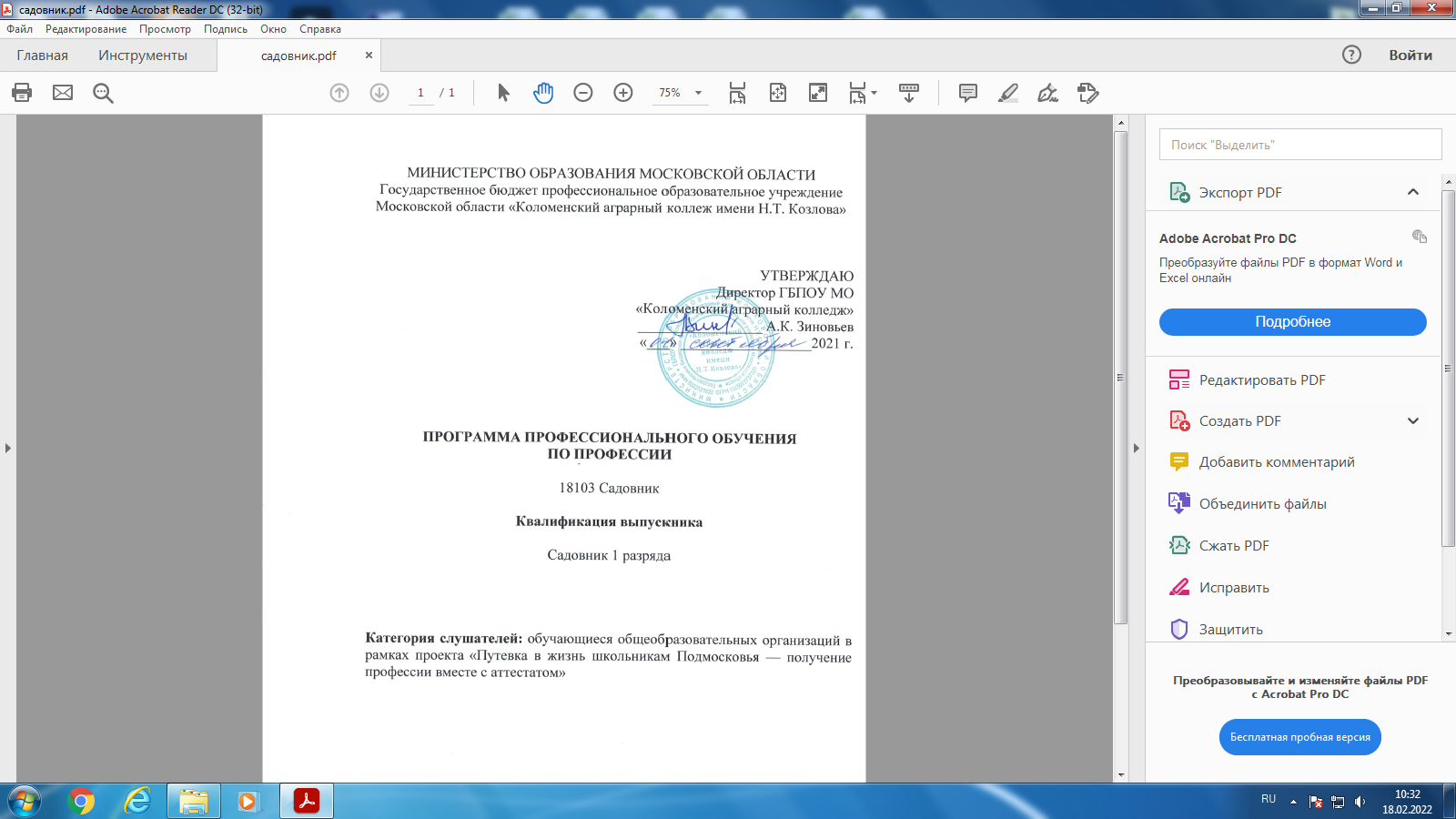 Коломна 2021Раздел 1. Общие положения1.1 Нормативные основания для разработки программы профессионального обучения по профессии «Садовник» в рамках приоритетного проекта «Путевка в жизнь школьникам Подмосковья – получение профессии вместе с аттестатом»:- Федеральный закон от 29.12.2012 г. №273-ФЗ «Закон об образовании в Российской Федерации»;- Приказ Минобрнауки России от 02.08.2013 N 755 (ред. от 09.04.2015) "Об утверждении федерального государственного образовательного стандарта среднего профессионального образования по профессии 250109.01 Мастер садово-паркового и ландшафтного строительства" (Зарегистрировано в Минюсте России 20.08.2013 N 29472)- Приказ Министерства труда и социальной защиты РФ 02.09.2020 г. № 559н, "Об утверждении профессионального стандарта «Специалист в области декоративного садоводства» " (зарегистрирован Министерством юстиции Российской Федерации от 24.09.2020 г.., регистрационный № 60009)- Приказ Министерство образования и науки Российской Федерации от 2 июля . N 513 «Об утверждении перечня профессий рабочих, должностей служащих, по которым осуществляется профессиональное обучение» (в ред. Приказов Минобрнауки России от 16.12.2013 г. N 1348, от 28.03.2014 г. N 244, от 27.06.2014г. N 695, от 03.02.2017г. N 106);- Приказ Министерство образования и науки Российской Федерации от 18.04.2013 г. N 292 «Об утверждении порядка организации и осуществления образовательной деятельности по основным программам профессионального обучения» (в ред. Приказов Минобрнауки России от 21.08.2013 N 977, от 20.01.2015 N 17, от 26.05.2015 N 524, от 27.10.2015 N 1224);- Методические рекомендации по разработке основных профессиональных образовательных программ и дополнительных профессиональных программ с учетом соответствующих профессиональных стандартов (утверждены Министром образования и науки Российской Федерации 22.01.2015 г. № ДЛ-1/05вн);- Единый тарифно-квалификационный справочник работ и профессий рабочих (ЕТКС).Программа профессионального обучения реализуется в ГБПОУ МО «Коломенский аграрный колледж им. Н.Т. Козлова». Организация  профессионального обучения в  ГБПОУ МО «Коломенский аграрный колледж им. Н.Т. Козлова» регламентируется  программой профессионального обучения, рабочими программами, учебным планом, календарным учебным графиком и расписанием занятий, локальными правовыми актами ГБПОУ МО «Коломенский аграрный колледж им. Н.Т. Козлова».Основными формами  профессионального обучения  являются теоретические и практические занятия, производственное обучение. Практические занятия и производственное обучение осуществляется ГБПОУ МО «Коломенский аграрный колледж им. Н.Т. Козлова» с учетом установленных законодательством Российской Федерации ограничений по возрасту, полу, состояния здоровья обучающихся.1.2.	Требования к поступающим:Система профессионального обучения персонала по рабочим профессиям, должностям служащих предусматривает:- подготовку новых рабочих из лиц, не имеющих профессии;- переподготовку с целью освоения новой рабочей профессии, находящейся вне сферы их предыдущей профессиональной деятельности;- переподготовку рабочих по профессии, родственной их профессиональной деятельности;- переподготовку специалистов со средним специальным и высшим образованием по профессии родственной их предыдущей деятельности.В учебном процессе используется материально-техническая база и кадровые ресурсы ГБПОУ МО «Коломенский аграрный колледж им. Н.Т. Козлова». Особые условия допуска к работе: допуск к работе в соответствии с действующим законодательством и нормативными документами организации (отрасли). Прохождение обязательных  и периодических  осмотров (обследований), а также  внеочередных медицинских осмотров (обследований) в порядке, установленном  законодательством Российской Федерации. Нормативный срок освоения программы профессионального обучения и присваиваемая квалификация приведены в таблице 1:Таблица 11.2. Цель и планируемые результаты обученияОсновная цель вида профессиональной деятельности - Создание благоприятных условий для жизни людей в населенных пунктах за счет выращивания декоративных и цветочных растенийТаблица 2 - Соответствие  описания квалификации в профессиональном стандарте с требованиями к результатам подготовки по программе профессионального обучения1.3.  Характеристика обобщенных трудовых функцийОбобщенная трудовая функция: А Выполнение работ по выращиванию древесно-кустарниковой, цветочно-декоративной растительности и газонных трав в декоративном садоводствеТрудовая функция: А/01.3 Выполнение работ по подготовке почвы к посадке и посеву древесно-кустарниковой, цветочно-декоративной растительности и газонных травТрудовая функция: А/02.3 Выполнение работ по посадке и посеву древесно-кустарниковой, цветочно-декоративной растительности и газонных травТрудовая функция: А/03.3 Выполнение операций по уходу за древесно-кустарниковой, цветочно-декоративной растительностью, газонами.Обобщенная трудовая функция: В Выполнение работ повышенной сложности по выращиванию древесно-кустарниковой, цветочно-декоративной растительности и газонных трав в декоративном садоводствеТрудовая функция: В/01.4 Выполнение работ по созданию элементов ландшафтной архитектуры в декоративном садоводстве.Трудовая функция: В/02.4 Выполнение работ при производстве посадочного материала древесно-кустарниковых культур в питомниках декоративных культур.Трудовая функция: В/03.4 Координация деятельности работников бригад в декоративном садоводстве и питомниководстве.Обобщенная трудовая функция: С Выполнение работ повышенной сложности по выращиванию цветочных культур в открытом и защищенном грунтеТрудовая функция: С/01.4 Выполнение работ по выращиванию цветочно-декоративных культур.Трудовая функция: С/02.4 Выполнение работ по вегетативному и генеративному размножению цветочных культур.Трудовая функция: С/03.4 Координация деятельности работников бригад в цветоводстве открытого и защищенного грунтаПеречень сокращений, используемых в тексте ППО:ПС -  профессиональный стандарт;ОК - общая компетенция;ПК - профессиональная компетенция;ПМ - профессиональный модуль;МДК- междисциплинарный курс;ПА-промежуточная аттестация;ИА- итоговая аттестация;ППО-  программа профессионального обученияРаздел 2. Общая характеристика  программы  профессионального обученияФормы получения образования:  в организации, осуществляющей образовательную деятельность.Форма обучения: очная.Объем  программы профессионального обучения, реализуемой на базе ГБПОУ МО «Коломенский аграрный колледж им. Н.Т. Козлова»  по профессии: Садовник - 216 академических часов.Квалификационная характеристика выпускникаВид профессиональной деятельности: - Выращивание цветочно-декоративных культур в открытом и защищенном грунте. - Выращивание древесно-кустарниковых культур. - Озеленение и благоустройство различных территорий. - Интерьерное озеленение. Обучение по профстандарту   13.015 Специалист в области декоративного садоводства  позволит:- Создание благоприятных условий для жизни людей в населенных пунктах за счет выращивания декоративных и цветочных растенийРаздел 3. Характеристика профессиональной деятельности выпускника3.1. Область профессиональной деятельности выпускников: выполнение работ по выращиванию цветочных растений, деревьев и кустарников, благоустройство различных территорий и внутреннее озеленение различных помещений. Объектами профессиональной деятельности выпускников являются: - заказы потребителя на выполнение работ; - территории озеленения (парки и сады, помещения); - цветочные растения, деревья и кустарники; - технологические процессы, в т.ч. специальные препараты и материалы; - нормативная документация. 3.2. Соответствие профессиональных модулей присваиваемым квалификациямРаздел 4. Планируемые результаты освоения  программы профессионального обучения  4.1. Профессиональные компетенцииРаздел 5. Структура  программы профессионального обучения по профессии Садовник5.1.  Учебный план  5.1.1. Программа профессионального обучения  по профессии СадовникИтоговая аттестация по профессии проводится в виде квалификационного экзамена, который способствует систематизации и закреплению знаний выпускника по профессии при решении конкретных задач, а также выяснению уровня подготовки выпускника к самостоятельной профессиональной деятельности.Содержание заданий квалификационного экзамена должно соответствовать результатам освоения всех профессиональных модулей, входящих в образовательную программу.Раздел 6. Условия  реализации  программы профессионального обучения6.1. Требования к материально-техническому оснащению  программы6.1.1. Специальные помещения представляют собой учебные аудитории для проведения занятий всех видов, предусмотренных  программой профессионального обучения по профессии Садовник, в том числе групповых и индивидуальных консультаций, текущего контроля и промежуточной аттестации, а также помещения для самостоятельной работы, мастерские и лаборатории, оснащенные оборудованием, техническими средствами обучения и материалами, учитывающими требования международных стандартов.Перечень специальных помещенийКабинеты:культуры и психологии профессионального общения; экономики; ботаники; агрономии; безопасности жизнедеятельности и охраны труда. Мастерские: учебный участок; зимний сад. Спортивный комплекс: спортивный зал; делопроизводства;этики и психологии профессиональной деятельности;безопасности жизнедеятельности и охраны труда.Залы:библиотека, читальный зал с выходом в сеть Интернет;актовый зал.6.1.2. Материально-техническое оснащение лабораторий и баз практики по профессии.Образовательная организация, реализующая программу по профессии должна располагать материально-технической базой, обеспечивающей проведение всех видов междисциплинарной подготовки, лабораторной, практической работы обучающихся, предусмотренных учебным планом и соответствующей действующим санитарным и противопожарным правилам и нормам в разрезе выбранных траекторий.  Минимально необходимый для реализации ППО перечень материально- технического обеспечения, включает в себя: 6.2. Требования к кадровым условиям реализации  программыРеализация  программы профессионального обучения обеспечивается педагогическими работниками образовательной организации, а также лицами, привлекаемыми к реализации  программы  профессионального обучения на условиях гражданско-правового договора, в том числе из числа руководителей и работников организаций, направление деятельности которых соответствует области профессиональной деятельности выполнения технических функций по обеспечению и обслуживанию работы руководителя организации, связанных с подготовкой, хранением, обработкой с помощью средств организационной техники необходимой информации и доведением ее до потребителя  и имеющих стаж работы в данной профессиональной области не менее 3 лет.Квалификация педагогических работников образовательной организации должна отвечать квалификационным требованиям, указанным в профессиональном стандарте «Педагог профессионального обучения, профессионального образования и дополнительного профессионального образования», утвержденном приказом Министерства труда и социальной защиты Российской Федерации от 8 сентября 2015 г. № 608н.Педагогические работники, привлекаемые к реализации  программы профессионального обучения, должны получать  профессиональное образование по программам повышения квалификации, в том числе в форме стажировки в организациях, направление деятельности которых соответствует области профессиональной деятельности Выполнение технических функций по обеспечению и обслуживанию работы руководителя организации, связанных с подготовкой, хранением, обработкой с помощью средств организационной техники необходимой информации и доведением ее до потребителя, не реже 1 раза в 3 года с учетом расширения спектра профессиональных компетенций.Доля педагогических работников (в приведенных к целочисленным значениям ставок), обеспечивающих освоение обучающимися профессиональных модулей, имеющих опыт деятельности не менее 3 лет в организациях, направление деятельности которых соответствует области профессиональной деятельности Выполнение технических функций по обеспечению и обслуживанию работы руководителя организации, связанных с подготовкой, хранением, обработкой с помощью средств организационной техники необходимой информации и доведением ее до потребителя, в общем числе педагогических работников, реализующих образовательную программу, должна быть не менее 25 процентов.Раздел 7. Фонды оценочных средств для проведения  итоговой аттестации и организация оценочных процедур по программеПо профессии Садовник формой  итоговой аттестации (далее ИА) является квалификационный экзамен. Требования к содержанию, объему и структуре квалификационного экзамена образовательная организация определяет самостоятельно с учетом ППО.Требования к содержанию, объему и структуре  квалификационного экзамена образовательная организация определяет самостоятельно с учетом ППО.В ходе  итоговой аттестации оценивается степень соответствия сформированных компетенций выпускников требованиям профессионального стандарта. Итоговая аттестация должна быть организована как демонстрация выпускником выполнения основных видов деятельности по профессии Садовник.Для  итоговой аттестации по программе образовательной организацией разрабатывается программа  итоговой аттестации и фонды оценочных средств. Раздел 8. Разработчики  основной программы профессионального обученияОрганизация-разработчик: Государственное бюджетное профессиональное образовательное учреждение Московской области «Коломенский аграрный колледж им. Н.Т.Козлова» (ГБПОУ МО «Коломенский аграрный колледж им. Н.Т. Козлова»)Разработчики:Каширская Ольга Анатольевна,  преподаватель высшей категории ГБПОУ МО «Коломенский аграрный колледж им. Н.Т. Козлова»Атланова Н.А., преподаватель высшей категории  ГБПОУ МО «Коломенский аграрный колледж им. Н.Т. Козлова»Приложение   Ак ППО по профессии 18103 Садовник РАБОЧАЯ ПРОГРАММА ПРОФЕССИОНАЛЬНОГО ОБУЧЕНИЯ  ПО ПРОФЕССИИ  18103 САДОВНИКВ РАМКАХ ПРИОРИТЕТНОГО ПРОЕКТА«ПУТЕВКА В ЖИЗНЬ ШКОЛЬНИКАМ ПОДМОСКОВЬЯ – ПОЛУЧЕНИЕ ПРОФЕССИИ ВМЕСТЕ С АТТЕСТАТОМ»СОДЕРЖАНИЕОБЩАЯ ХАРАКТЕРИСТИКА ПРОГРАММЫ ПРОФЕССИОНАЛЬНОГО ОБУЧЕНИЯ  ПО ПРОФЕССИИ 18103 САДОВНИКВ РАМКАХ ПРИОРИТЕТНОГО ПРОЕКТА «ПУТЕВКА В ЖИЗНЬ ШКОЛЬНИКАМ ПОДМОСКОВЬЯ – ПОЛУЧЕНИЕ ПРОФЕССИИВМЕСТЕ С АТТЕСТАТОМ»ЦЕЛЬ И ПЛАНИРУЕМЫЕ РЕЗУЛЬТАТЫ ОСВОЕНИЯ  ПРОГРАММЫ В результате изучения  программы профессионального обучения обучающийся должен освоить основные виды деятельности -Выращивание цветочно-декоративных культур в открытом и защищенном грунте. - Выращивание древесно-кустарниковых культур. - Озеленение и благоустройство различных территорий. - Интерьерное озеленение и соответствующие им  профессиональные компетенции:В результате освоения программы профессионального обучения  обучающийся должен:1.2. Количество часов, отводимое на освоение  программы профессионального  обученияВсего часов    216Из них   на освоение   МДК    108на практики, в том числе учебную  102на проведение итоговой аттестации   62. Структура и содержание  программы профессионального обучения  по профессии Садовник2.1. Структура  программы профессионального обучения по профессии Садовник5.3. Тематический план и содержание программы профессионального обучения по профессии Садовник3. УСЛОВИЯ РЕАЛИЗАЦИИ   ПРОГРАММЫ ПРОФЕССИОНАЛЬНОГО ОБУЧЕНИЯ3.1. Для реализации   программы должны быть предусмотрены следующие специальные помещения:Учебный участок для проведения практических работ.Лаборатория  информационных технологий в профессиональной деятельности, оснащенные персональными компьютерами с лицензионными операционными системами, многофункциональным устройством (принтер, сканер, ксерокс), телефоном, факсом. 3.2. Информационное обеспечение реализации программыПечатные изданияГромадин, А.В.  Дендрология./ А.В Громадин, Д.Л.  Матюхин– М.: Академия, 2017Родионова А.С . Ботаника. – М.: Академия, 2017Соколова Т.А. Декоративное растениеводство. Древоводство. – М.: Академия, 2017Соколова, Т.А.,  Декоративное растениеводство. Цветоводство/ Т.А. Соколова, И.Ю. Бочкова. – М.: Академия, 2017Щербакова, Л.Н., Защита растений. Л.Н. Щербакова, Н.Н. Карпун. – М.: Академия, 2017Интернет источники:1.Портал нормативно-технической документации http://widestat.ru/pntdoc.ru 2. Википедия https://ru.wikipedia.org/wiki/ 4.КОНТРОЛЬ И ОЦЕНКА РЕЗУЛЬТАТОВ ОСВОЕНИЯПРОГРАММЫ ПРОФЕССИОНАЛЬНОГО ОБУЧЕНИЯ  ПО ПРОФЕССИИ СЕКРЕТАРЬ РУКОВОДИТЕЛЯФормы проведения промежуточной аттестацииКонтроль знаний студентов осуществляется ступенчато: вводный контроль, текущий контроль, промежуточный контроль,  итоговая аттестация.Вводный контроль осуществляется с целью определения уровня подготовки   обучающихся  к освоению  профессиональной программы.Текущий контроль осуществляется преподавателями и мастерами производственного обучения на протяжении всего учебного года. Цель текущего контроля - проверить степень и качество усвоения изучаемого материала, определить необходимость введения изменений в содержание и методы обучения. В процессе учебного контроля оценивается самостоятельная работа  обучающихся  над изучаемым материалом: полнота выполнения заданий, уровень усвоения учебного материала и пр. Форма проведения текущего контроля - устная или письменная.Промежуточный контроль может проводиться в виде зачетов, дифференцированных зачетов, контрольных,  практических работ, экзамена. Цель промежуточного контроля - аттестация  обучающихся на соответствие их персональных достижений требованиям Профессионального стандарта «Специалист в области декоративного садоводства» утвержденного приказом Министерства труда и социальной защиты РФ от 02.09.2020 г. № 559н, зарегистрированного в Минюсте РФ от 24.09.2020 г. № 60009.Конкретные формы промежуточного контроля по профессиональным модулям разрабатываются преподавателями самостоятельно, рассматриваются на заседаниях ПЦК, утверждаются на Методическом совете и доводятся до сведения  обучающихся в течение первых двух месяцев от начала обучения. Оценка качества подготовки обучающихся должна осуществляться в двух направлениях: оценка уровня освоения  профессионального модуля и оценка компетенций обучающихся.При освоении программы профессионального обучения  итоговой формой аттестации является квалификационный экзамен. Согласно учебного плана по данной  профессии,   предусмотрены  следующие формы аттестации:Форма проведения  промежуточной аттестации4.2 Формы проведения Итоговой аттестацииИтоговая аттестация проводится в соответствии с Положением об итоговой аттестации обучающихся  программы профессионального обучения в рамках приоритетного проекта «Путевка в жизнь школьникам Подмосковья – получение профессии вместе с аттестатом».Программа  Итоговой аттестации выпускников по  профессии Садовник разрабатывается предметно-цикловой комиссией, рассматривается методическим советом, согласовывается с председателем  Итоговой  аттестационной комиссии и утверждается директором колледжа. Итоговая аттестация представлена в виде квалификационного экзамена. Минимальный уровень образования, необходимый для приема на обучениеПрисваиваемаяквалификацияПрисваиваемыйразрядСрок освоения программы в очной форме обучения7 классов средней основной школыСадовник-1 год 4 месяцаОбобщенные трудовые функцииОбобщенные трудовые функцииОбобщенные трудовые функцииТрудовые функцииТрудовые функцииТрудовые функциикоднаименованиеуровень квали-
фикациинаименованиекодуровень
(подуровень)
квалификацииAВыполнение работ по выращиванию древесно-
кустарниковой, цветочно-
декоративной растительности и газонных3Выполнение работ по подготовке почвы к посадке и посеву
древесно-кустарниковой,
цветочно-декоративной растительности и газонных травA/01.33трав в декоративном садоводствеВыполнение работ по посадке и посеву древесно-кустарниковой, цветочно-декоративной растительности и газонных травA/02.33Выполнение операций по уходу за древесно-кустарниковой,
цветочно-декоративной растительностью, газонамиA/03.33BВыполнение работ повышенной сложности по выращиванию древесно-
кустарниковой, цветочно-4Выполнение работ по созданию элементов ландшафтной архитектуры в декоративном садоводствеB/01.44декоративной растительности и газонных трав в декоративном садоводствеВыполнение работ при производстве посадочного материала древесно-
кустарниковых культур в питомниках декоративных культурB/02.44Координация деятельности работников бригад в декоративном садоводстве и питомниководствеB/03.44CВыполнение работ повышенной сложности по выращиванию цветочных4Выполнение работ по выращиванию цветочно-декоративных культурC/01.44культур в открытом и защищенном грунтеВыполнение работ по вегетативному и генеративному размножению цветочных культурC/02.44Координация деятельности работников бригад в цветоводстве открытого и защищенного грунтаC/03.44DОрганизация работ по выращиванию древесно-
кустарниковой, цветочно-5Организация работы бригад в декоративном садоводстве, цветоводстве, питомниководствеD/01.55декоративной растительности, газонных трав в декоративном садоводствеКонтроль процессов развития древесно-кустарниковой, цветочно-декоративной растительности и газонных травD/02.55EУправление технологическими процессами в декоративном садоводстве6Оперативное управление работами по закладке и содержанию объектов декоративного садоводстваE/01.66Управление агротехническими процессами при уходе за объектами декоративного садоводства, цветоводства и питомниководстваE/02.66Трудовые действияПодготовка сельскохозяйственного (садового) инвентаря, необходимого для обработки почвы под древесно-кустарниковую, цветочно-декоративную растительность и газонные травыВыполнение немеханизированных работ по созданию дренажных и оросительных систем в соответствии с ландшафтным проектом (проектом благоустройства) территорииПланировка поверхности почвы на участке немеханизированным способом в соответствии с ландшафтным проектом (проектом благоустройства) территорииПодготовка к внесению удобрительных материалов и почвоулучшающих добавок в соответствии с ландшафтным проектом (проектом благоустройства) территорииПриготовление плодородного грунта для посадки и посева древесно-кустарниковой, цветочно-декоративной растительностиВнесение в почву и (или) распределение по поверхности удобрительных материалов и почвоулучшающих добавок, плодородного грунтаОбработка почвы немеханизированным способом на участке озеленения под посев и посадку древесно-кустарниковой, цветочно-декоративной растительности и газонных трав в соответствии с технологиями возделывания декоративных культурОбработка почвы немеханизированным способом в питомниках под посев и посадку древесно-кустарниковой, цветочно-декоративной растительности в соответствии с технологиями производства посадочного материала декоративных культурОбработка почвы (грунта) в культивационных сооружениях под посев и посадку древесно-кустарниковой, цветочно-декоративной растительности в соответствии с технологиями производства цветов и посадочного материала декоративных культур в защищенном грунтеНеобходимые уменияПодбирать сельскохозяйственный (садовый) инвентарь для выполнения заданных технологических операций по подготовке почвы к посеву (посадке) с учетом свойств почвы и типа растительностиОсуществлять затачивание, мелкий ремонт сельскохозяйственного (садового) инвентаря для подготовки почвыПользоваться сельскохозяйственным (садовым) ручным инвентарем при выполнении операций по обработке почвы немеханизированным способом в соответствии с правилами его использованияВыполнять земляные работы по созданию дренажа, системы орошения с соблюдением норм охраны плодородного слоя почвыУкладывать (устанавливать) дренажные материалы, сооружения, установка которых не требует специальной подготовки, при создании дренажных и оросительных системВыполнять срезку грунта, засыпку углублений с трамбовкой грунта, разравнивание грунта, проверку спланированной поверхностиПроизводить растаривание, дробление, просеивание, взвешивание, смешивание удобрительных материаловЗаготавливать компоненты плодородного грунта (дерн, плодородный слой почвы, торфоперегнойные компосты, песок) в соответствии с требованиями технологииСмешивать компоненты плодородного грунта в соотношениях, определенных требованиями технологииВыполнять основную и поверхностные обработки почвы, формирование борозд, гребней немеханизированным способом в соответствии с требованиями технологии при озеленении и производстве посадочного материалаНеобходимые знанияВиды сельскохозяйственного (садового) ручного инвентаря, их назначение, правила подготовки и использованияПорядок выполнения немеханизированных работ по созданию дренажа, системы орошенияТребования стандартов к охране плодородного слоя почвы при проведении земляных работПравила укладки дренажных материалов, специальных сооружений при создании дренажных и оросительных систем на участкеТехнология планировки поверхности почвы при закладке декоративного сада и питомникаВиды удобрительных материалов и правила подготовки их к внесениюПорядок заготовки и подготовки к использованию компонентов плодородного грунта для посадки и посева древесно-кустарниковой, цветочно-декоративной растительностиСоставы грунтов (субстратов) для посева и посадки древесно-кустарниковой, цветочно-декоративной растительности, правила их приготовленияТехнологии внесения удобрительных материалов немеханизированным способом при озеленении территорий, производстве посадочного материала декоративных культурВиды обработок почвы при озеленении территории, производстве посадочного материала декоративных культур и правила их выполненияПравила использования сельскохозяйственного (садового) ручного инвентаря при выполнении операций по обработке почвыАгротехнические требования к выполнению операций по подготовке почвы на участках озеленения под посев и посадку древесно-кустарниковой, цветочно-декоративной растительности и газонных травАгротехнические требования к выполнению операций по подготовке почвы в питомниках под посев и посадку древесно-кустарниковой, цветочно-декоративной растительности при производстве посадочного материалаАгротехнические требования к выполнению операций по подготовке почвы (грунта) в культивационных сооружениях под посев и посадку древесно-кустарниковой, цветочно-декоративной растительности при производстве цветов и посадочного материала в защищенном грунтеТребования охраны труда в части, регламентирующей выполнение трудовых обязанностейДругие характеристикиРабота осуществляется рабочим определенного локальным нормативным актом разряда в соответствии со сложностью выполняемой работыТрудовые действияПодготовка сельскохозяйственного (садового) инвентаря, необходимого для посадки (посева) древесно-кустарниковой, цветочно-декоративной растительности и газонных травПодготовка борозд, лунок, посадочных ям, траншей для посадки и посева древесно-кустарниковой, цветочно-декоративной растительности и газонных травВыполнение работ по посеву и посадке древесно-кустарниковой, цветочно-декоративной растительности и газонных трав немеханизированным способом при озеленении территорииВыполнение работ по посеву и посадке древесно-кустарниковой, цветочно-декоративной растительности немеханизированным способом при производстве посадочного материала декоративных культурВыполнение работ по посеву и посадке древесно-кустарниковой, цветочно-декоративной растительности в защищенном грунте при производстве цветов и посадочного материала декоративных культурВыполнение работ по установке опор (шпалер, посадочных кольев), подвязке древесно-кустарниковой, цветочно-декоративной растительности после посадкиПолив древесно-кустарниковой, цветочно-декоративной растительности, газонных трав при посеве и посадкеНеобходимые уменияПодбирать сельскохозяйственный (садовый) инвентарь для выполнения заданных технологических операций по посеву и посадке древесно-кустарниковой, цветочно-декоративной растительности и газонных трав с учетом свойств почвы и типа растительностиПользоваться сельскохозяйственным (садовым) ручным инвентарем при выполнении операций по посеву и посадке древесно-кустарниковой, цветочно-декоративной растительности и газонных трав немеханизированным способом в соответствии с правилами его использованияПрикапывать посадочный материал (саженцы) древесно-кустарниковой растительности в прикопочных траншеях с соблюдением агротехнических требованийВысевать летники и многолетники с соблюдением агротехнических требованийВысаживать рассаду цветочно-декоративных растений, в том числе в торфоперегнойных горшочках в грунт с соблюдением агротехнических требованийОсуществлять посадку в грунт, ящики, горшки клубней, луковиц, клубнелуковиц, корневищ цветочно-декоративных растений с соблюдением агротехнических требованийОсуществлять посев семян в школу сеянцев, посадку черенков, сеянцев и саженцев при производстве посадочного материала древесно-кустарниковых культур с соблюдением агротехнических требованийОсуществлять посев семян древесно-кустарниковых и цветочно-декоративных культур в ящики, горшки, грунт стеллажа в защищенном грунте с соблюдением агротехнических требованийОсуществлять пикировку сеянцев декоративных культур в ящики, горшки, грунт стеллажа с соблюдением агротехнических требованийОбрезать корни и кроны саженцев древесно-кустарниковой культур перед посадкой с использованием специальных инструментовОпределять оптимальную высоту корневой шейки саженца относительно поверхности почвы при посадке деревьев и кустарниковФормировать приствольные круги после посадки деревьев и кустарников с соблюдением агротехнических требованийОпределять нормы полива для древесно-кустарниковой, цветочно-декоративной растительности, газонных трав с учетом свойств почвы при посеве и посадкеНеобходимые знанияПравила использования сельскохозяйственного (садового) ручного инвентаря при выполнении операций по посеву и посадке древесно-кустарниковой, цветочно-декоративной растительности и газонных травПравила обустройства траншей для временной прикопки саженцевТехнология прикопки посадочного материала в прикопочных траншеяхТехнология подготовки борозд, лунок, посадочных ям, траншей для посева и посадки древесно-кустарниковой, цветочно-декоративной растительности и газонных травТехнология обрезки корней и кроны саженцев деревьев и кустарников перед посадкойТехнология посева и посадки древесно-кустарниковой, цветочно-декоративной растительности и газонных трав при озеленении территорийТехнологии посева семян в школу сеянцев, посадки черенков, сеянцев и саженцев при производстве посадочного материала декоративных культурТехнология посева и посадки древесно-кустарниковой, цветочно-декоративной растительности в защищенном грунте при производстве цветов и посадочного материала декоративных культурПравила устройства опор и подвязки к опорам древесно-кустарниковой, цветочно-декоративной растительностиТехника полива древесно-кустарниковой, цветочно-декоративной растительности и газонных трав при посадке и посевеАгротехнические требования к выполнению операций по посеву и посадке древесно-кустарниковой, цветочно-декоративной растительности и газонных трав при озеленении территорийАгротехнические требования к выполнению операций по посеву семян в школу сеянцев, посадке черенков, сеянцев и саженцев при производстве посадочного материала декоративных культурАгротехнические требования к выполнению операций по посеву и посадке древесно-кустарниковой, цветочно-декоративной растительности в защищенном грунте при производстве цветов и посадочного материала декоративных культурТребования охраны труда в части, регламентирующей выполнение трудовых обязанностейДругие характеристикиРабота осуществляется рабочим определенного локальным нормативным актом разряда в соответствии со сложностью выполняемой работыТрудовые действияПодготовка сельскохозяйственного (садового) инвентаря, инструментов и оборудования, необходимых для ухода за древесно-кустарниковой, цветочно-декоративной растительностью, газонамиПолив древесно-кустарниковой, цветочно-декоративной растительности и газонных трав во время ухода за растениями в соответствии с заданиемОбработка почвы немеханизированным способом в процессе ухода за древесно-кустарниковой, цветочно-декоративной растительностьюПрополка древесно-кустарниковой, цветочно-декоративной растительности и газоновПроведение различных видов обрезки древесно-кустарниковой, цветочно-декоративной растительности с использованием специальных инструментовПодкормка (обработка) древесно-кустарниковой, цветочно-декоративной растительности и газонов сухими и жидкими удобрениями, биопрепаратами, стимуляторами ростаПроведение мероприятий по защите зеленых насаждений от вредителей и болезнейЛечение ран и дупел деревьевЗащита древесно-кустарниковой, цветочно-декоративной растительности от неблагоприятных метеорологических условийОчистка территории озеленения от сухостойных и фаутных деревьев и кустарниковНеобходимые уменияПодбирать сельскохозяйственный (садовый) инвентарь, инструменты и оборудование для выполнения заданных технологических операций по уходу за древесно-кустарниковой, цветочно-декоративной растительностью и газонамиОсуществлять затачивание, мелкий ремонт сельскохозяйственного (садового) инвентаря и инструментов для ухода за древесно-кустарниковой, цветочно-декоративной растительностью и газонамиПользоваться сельскохозяйственным (садовым) ручным инвентарем и инструментами при уходе за древесно-кустарниковой, цветочно-декоративной растительностью и газонами в соответствии с правилами его использованияПользоваться оборудованием, включая газонокосилки, кусторезки, бензопилы при уходе за древесно-кустарниковой, цветочно-декоративной растительностью и газонами в соответствии с инструкциями по эксплуатации оборудованияПроизводить ежесменное техническое обслуживание оборудования, используемого при уходе за древесно-кустарниковой, цветочно-декоративной растительностью и газонами, в соответствии с инструкциями по эксплуатациями оборудованияПроизводить окучивание, разокучивание, рыхление, перекопку почвы в процессе ухода за древесно-кустарниковой, цветочно-декоративной растительностью с соблюдением агротехнических требованийИдентифицировать сорные растения и сортовые примеси в процессе ухода за древесно-кустарниковой, цветочно-декоративной растительностью и газонными травамиУдалять сорные растения и сортовые примеси с одновременным рыхлением и без рыхления почвыОсуществлять профильную обрезку кроны, обрезку под естественный вид, обрезку с прореживанием, омолаживающую обрезкуГотовить растворы удобрений, биопрепаратов, стимуляторов роста заданной концентрации для подкормки (обработки) древесно-кустарниковой, цветочно-декоративной растительности и газоновРавномерно распределять сухие удобрения по поверхности почвы с соблюдением дозы внесенияПроизводить опрыскивание растворами удобрений, биопрепаратов, стимуляторов роста с соблюдением дозы внесенияИдентифицировать основные вредители и болезни древесно-кустарниковой, цветочно-декоративной растительности и газонных травОсуществлять механическую очистку древесно-кустарниковой растительности от вредителейНакладывать ловчие пояса на деревьяГотовить растворы ядохимикатов необходимой концентрации, отравленные приманкиПроизводить обработку древесно-кустарниковой, цветочно-декоративной растительности и газонных трав ядохимикатами с соблюдением агротехнических требованийРаскладывать на территории озеленения, питомников отравленные приманки для борьбы с грызунамиВыполнять расчистку, обеззараживание, замазывание (окрашивание, пломбирование) раны дерева или дуплаПроизводить обвязку и укрытие древесно-кустарниковой, цветочно-декоративной растительности с целью обеспечения благоприятных условий перезимовкиПроизводить защиту древесно-кустарниковой, цветочно-декоративной растительности от заморозков дымлением, поливом, мульчированиемУстанавливать защитные устройства от дождя, яркого солнцаВалить деревья вручную или с использованием бензопилы с обрубкой сучьев и с раскряжевкой хлыстовВыполнять раскорчевку пней, выкапывание (корчевку) сухостойных деревьев, кустарников, живой изгородиВыполнять снегозадержание и уплотнение снега в приствольных кругах в питомниках декоративных культурНеобходимые знанияВиды сельскохозяйственного (садового) ручного инвентаря, их назначение, правила подготовки и использованияСпециальное оборудование, используемое при уходе за древесно-кустарниковой, цветочно-декоративной растительностью и газонами, его назначение, правила эксплуатации и ежесменного технического обслуживанияТехника полива древесно-кустарниковой, цветочно-декоративной растительности и газонных трав в процессе их вегетацииВиды обработок почвы и правила их выполнения при уходе за древесно-кустарниковой, цветочно-декоративной растительностьюВнешний вид древесно-кустарниковой, цветочно-декоративной растительности, газонных трав и сорных растенийПравила проведения прополок древесно-кустарниковой, цветочно-декоративной растительности и газонных травТехника выполнения различных видов обрезки древесно-кустарниковых и цветочно-декоративных насажденийПравила приготовления растворов удобрений, биопрепаратов, стимуляторов роста заданной концентрации для подкормки (обработки) древесно-кустарниковой, цветочно-декоративной растительности и газоновТехнология проведения подкормок (обработок) древесно-кустарниковой, цветочно-декоративной растительности и газонных трав удобрениями, биопрепаратами, стимуляторами ростаОсновные вредители и болезни древесно-кустарниковой, цветочно-декоративной растительности и газонных трав и их внешние признакиТехника механической очистки (удаления) от вредителей древесно-кустарниковой растительностиПравила изготовления, наложения и снятия ловчих поясовПравила приготовления растворов ядохимикатов и отравленных приманокТехнология обработки древесно-кустарниковой, цветочно-декоративной растительности и газонных трав ядохимикатамиПравила раскладки отравленных приманок на территории озеленения для борьбы с грызунамиТехнология лечения ран и дупел деревьевСпособы защиты древесно-кустарниковой, цветочно-декоративной растительности от неблагоприятных и опасных метеорологических явленийТехнология проведения мероприятий по защите древесно-кустарниковой, цветочно-декоративной растительности от неблагоприятных и опасных метеорологических явленийТехнология очистки территории озеленения от сухостойных и фаутных деревьев и кустарниковАгротехнические требования к выполнению операций по уходу за древесно-кустарниковой, цветочно-декоративной растительностью и газонными травами на территориях озеленения и благоустройстваАгротехнические требования к выполнению операций по уходу за сеянцами и саженцами древесно-кустарниковой и цветочно-декоративной растительности в питомникахТребования охраны труда в части, регламентирующей выполнение трудовых обязанностейДругие характеристикиРабота осуществляется рабочим определенного локальным нормативным актом разряда в соответствии со сложностью выполняемой работыТрудовые действияПеренос проектов ландшафтного дизайна (проектов благоустройства) территории в натуру с использованием специальных приборов и оборудованияВыполнение работ по вертикальному озеленению в соответствии с ландшафтным проектом (проектом благоустройства) территорииВыполнение работ по формированию и содержанию живых изгородей в соответствии с ландшафтным проектом (проектом благоустройства) территорииСоздание садовых скульптур путем придания заданной формы декоративным растениям в соответствии с ландшафтным проектом (проектом благоустройства) территорииСоздание садовых скульптур из травы и (или) низкорослых растений в соответствии с ландшафтным проектом (проектом благоустройства) территорииСоздание цветочных клумб и рабаток в соответствии с ландшафтным проектом (проектом благоустройства) территорииУстройство альпинариев и рокариев в соответствии с проектом благоустройства территории (ландшафтным проектом)Устройство декоративных водоемов в соответствии с проектом благоустройства территории (ландшафтным проектом)Выполнение работ по устройству спортивных газонов (покрытия футбольных полей, спортивных площадок) и уходу за нимиПроведение сплошной одерновки спортивных площадокНеобходимые уменияПользоваться специальными приборами при перенесении проектов элементов ландшафтного дизайна в натуру в соответствии с инструкцией по эксплуатации приборовЗакреплять границы элементов ландшафтного дизайна на местностиВыполнять монтаж конструкций для вертикального озеленения в соответствии с проектом благоустройства территории (ландшафтным проектом)Выполнять посадку растений в конструкции для вертикального озеленения с учетом их особенностейВыполнять стрижку кустарников и деревьев с целью придания им заданной формы при создании (поддержании) живых изгородей и садовых скульптур механизированным способом и вручнуюПользоваться специальным оборудованием и ручными инструментами при стрижке кустарников и деревьев в процессе создания (поддержания) живых изгородей, садовых скульптур в соответствии с инструкциями по эксплуатации оборудования и инструментовВыполнять ежесменное техническое обслуживание, включая подготовку к работе, оборудования и инструментов, используемых для вертикального озеленения, создания живых изгородей, садовых скульптур из растений, клумбВыполнять работы по подготовке и установке конструкции скульптуры, посеву многолетних трав и (или) низкорослых растений при создании садовых культур из травы и (или) низкорослых растенийПереносить рисунок на поверхность клумбы (рабатки) с разметкой точек посадки, забивкой колышков, натягиванием шнураГотовить лунки под посадку рассады цветов на клумбе (рабатке) в соответствии с агротехническими требованиямиВыполнять выборку рассады из ящиков, раскладку по точкам посадки в соответствии с рисунком и посадку рассады в клумбу, рабаткуВыполнять работы по созданию дренажа, насыпного слоя плодородного грунта, подпорных стенок при создании альпинария и рокарияПроизводить укладку камней на подготовленную поверхность в соответствии с технологией создания альпинария и рокарияОсуществлять выборку посадочного материала из ящиков, раскладку по точкам посадки в соответствии с рисункомВыполнять посадку саженцев и рассады в альпинарий и рокарий в соответствии с агротехническими требованиямиОсуществлять оперативный контроль выполнения земляных работ при устройстве декоративных водоемов в части, касающейся соблюдения проектных решений и норм охраны плодородного слоя почвыВыполнять работы по гидроизоляции дна и стенок декоративного водоема в соответствии с проектом благоустройства территории (ландшафтным проектом)Оформлять береговую линию декоративных водоемов в соответствии с проектом благоустройства территории (ландшафтным проектом)Выполнять отвод границ участка, предназначенного для устройства спортивного газона, и закрепление границ в натуреОсуществлять оперативный контроль качества планировки участка, предназначенного для устройства спортивного газона, в соответствии с проектными отметкамиОсуществлять оперативный контроль соответствия механизированных работ по устройству дренажа, прокладке водопровода, подготовке основания спортивного газона, посеву трав проекту и рабочей документацииСоставлять смесь семян трав перед посевом согласно проектной схемеВыполнять проверку вертикальных отметок и выправку поверхности спортивного газона после укатки каткомОсуществлять стрижку спортивного газона с соблюдением периодичности и высоты скашиванияОсуществлять ежесменное техническое обслуживание и эксплуатацию газонокосилок при стрижке спортивного газона в соответствии с инструкциями по их эксплуатацииВосстанавливать поверхность спортивного газона в случае его повреждения путем замены дефектных участковЗаготавливать штучный и ленточный дернВыполнять подготовку постели под каждую дернину, укладку штучного и ленточного дерна под рейку, обрезку дерна по шаблону, заделку швовВыполнять укатку одернованной поверхности легким катком с проверкой вертикальных отметокНеобходимые знанияПорядок перенесения элементов проектов ландшафтного дизайна в натуруСпециальные приборы и оборудование для перенесения ландшафтных проектов (проектов озеленения) в натуру и правила их эксплуатацииВиды и технологии вертикального озелененияПравила монтажа различных конструкций для вертикального озелененияТехнология посадки растений при вертикальном озелененииТехника стрижки деревьев и кустарников при создании (поддержании) живых изгородей и садовых скульптурПравила эксплуатации и ежесменного технического обслуживания оборудования и инструментов, используемых для стрижки деревьев и кустарников при создании (поддержании) живых изгородей и садовых скульптурТехника создания садовых скульптур из травы и (или) низкорослых растенийПорядок переноса рисунка на поверхность клумбы и разметки точек посадки цветовТехнология посадки цветочной рассады в клумбы, рабаткиТехнология создания альпинариев и рокариевПравила посадки древесно-кустарниковой, цветочно-декоративной растительности в альпинариях и рокарияхТехнология создания декоративных водоемовМатериалы, используемые для гидроизоляции дна и стенок декоративного водоема, и правила работы с нимиСпособы и порядок оформления береговой линии декоративных водоемовПорядок отвода границ поля (спортивного газона) и их закрепления в натуреСпециальное оборудование, применяемое при определении и закреплении границ участка в натуре, и правила его использованияТехнология планировки участка, предназначенного для устройства спортивного газонаПорядок устройства дренажа и прокладки водопровода при устройстве спортивного газонаПорядок нанесения плодородного слоя почвы на поверхность участка, предназначенного для устройства спортивного газонаАгротехнические требования к качеству плодородного слоя почвы, используемого для устройства спортивного газонаТехнология посева трав при устройстве спортивного газонаСпециальные требования к стрижке газона спортивных полейГазонокосилки, в том числе роботы, используемые для стрижки спортивных газонов, и правила их эксплуатацииТехнология восстановления поврежденных участков спортивного газонаТехнология заготовки дерна и проведения сплошной одерновки участковПорядок подготовки постели под дернину, укладки штучного дерна, укатки одернованной поверхностиТребования охраны труда в части, регламентирующей выполнение трудовых обязанностейДругие характеристикиРабота осуществляется рабочим определенного локальным нормативным актом разряда в соответствии со сложностью выполняемой работыТрудовые действияЗаготовка семян древесно-кустарниковых культур, соответствующих стандартным требованиям, предъявляемым к семенамЗаготовка черенков древесно-кустарниковых культур, соответствующих стандартным требованиям, предъявляемым к черенкам в зависимости от их последующего использованияВыполнение специальных мероприятий по подготовке семян и посадочного материала древесно-кустарниковых культур к посеву (посадке) с целью увеличения всхожести, интенсивности развитияРегулирование режима освещения, температуры и влажности воздуха при производстве посадочного материала древесно-кустарниковых культур в защищенном грунте в соответствии с их требованиями к условиям произрастанияПодготовка вегетирующих и находящихся в состоянии покоя (при зимней прививке) подвоев древесно-кустарниковых культур к окулировке и прививкеПроведение окулировки и прививки вегетирующих и находящихся в состоянии покоя (при зимней прививке) подвоев древесно-кустарниковых культурПроведение специальных мероприятий по уходу за зимними прививками древесно-кустарниковых культур с целью обеспечения их выживания с использованием специального оборудованияОбрезка окулянтов, однолетних и двухлетних саженцев древесно-кустарниковых культур в питомнике с использованием специальных инструментовОбрезка древесно-кустарниковых культур в маточных насаждениях с использованием специальных инструментовЗаготовка отпрысков, отводков древесно-кустарниковых культур, соответствующих стандартным требованиям, предъявляемым к посадочному материалуВыкопка сеянцев, саженцев древесно-кустарниковых культур, соответствующих стандартным требованиям, предъявляемым к посадочному материалуПодготовка посадочного материала древесно-кустарниковых культур к реализацииРазмещение на зимнее хранение семенного материала, черенков, сеянцев, саженцев древесно-кустарниковых культур с целью создания условий для сохранения их жизнеспособностиНеобходимые уменияОсуществлять сбор плодов и ягод для заготовки семян древесно-кустарниковых культурПроизводить отделение семян древесно-кустарниковых культур от плодов и ягод различными способами вручную и с использованием специального оборудованияВыполнять работы по сушке, очистке и сортировке семян древесно-кустарниковых культур вручную и с использованием специального оборудованияПользоваться специальным оборудованием при отделении семян от плодов и ягод, сушке, очистке и сортировке семян древесно-кустарниковых культур в соответствии с инструкциями по эксплуатации оборудованияНарезать черенки древесно-кустарниковых культур для зеленого черенкования, окулировки, размножения одревесневшими черенками, прививки черенком, интеркалярной вставки с использованием специальных инструментовВыполнять пригибание и пришпиливание побегов древесно-кустарниковых культур с целью образования отводковВыполнять отделение отводков, отпрысков от маточного растения древесно-кустарниковых культур с выкопкой, резку отводков на отдельные кусты с использованием специальных инструментов и сельскохозяйственного ручного инвентаряПроизводить скарификацию, стратификацию, замачивание, обработку биопрепаратами, регуляторами роста, удобрениями семян (посадочного материала) древесно-кустарниковых культур с соблюдением агротехнических требованийПользоваться специальным оборудованием при проведении мероприятий по подготовке семян (посадочного материала) древесно-кустарниковых культур к посеву (посадке) с целью увеличения всхожести, интенсивности развитияПользоваться оборудованием, в том числе автоматизированным, по созданию режима освещения, температуры и влажности среды в условиях защищенного грунта при производстве посадочного материала древесно-кустарниковых культур в соответствии с инструкциями по эксплуатации оборудованияПользоваться программным обеспечением при эксплуатации автоматизированного оборудования по созданию микроклимата в защищенном грунте при производстве посадочного материала древесно-кустарниковых культурВыполнять окучивание и разокучивание подвоев, очищение штамбиков от боковых ответвлений при подготовке вегетирующих подвоев древесно-кустарниковых культур к окулировке с использованием сельскохозяйственного ручного инвентаря и специальных инструментовОсуществлять выборку из прикопки, выдерживание в заданных температурных условиях, промывку подвоев и привоев древесно-кустарниковых культур при подготовке к зимней прививкеВыполнять надрезание коры на подвое, снятие щитка с привоя, вставку щитка в подвой, обвязку места прививки при окулировке древесно-кустарниковых культур с использованием специальных инструментовВыполнять срезы на подвое и привое, совмещение подвоя и привоя, обвязку и обработку места прививки садовым варом (обвязку) при проведении прививки древесно-кустарниковых культур с использованием специальных инструментов и машинПользоваться специальными инструментами и прививочными машинами при проведении прививки и окулировки древесно-кустарниковых культурВыполнять парафинирование и стратификацию зимних прививок в соответствии с технологическими требованиями для различных древесно-кустарниковых культурПользоваться специальным оборудованием при проведении стратификации зимних прививок древесно-кустарниковых культурВыполнять удаление дикой поросли подвоев древесно-кустарниковых культур, обрезку окулянтов на шип и на глазок, подвязку культурного побега к шипу с использованием специальных инструментовВыполнять прищипку (пинцировку) побегов и вырезку веток на саженцах, срезку декоративного растения на обратный рост, кронирование саженцев с использованием специальных инструментовПользоваться специальными садовыми инструментами при обрезке и формировании кроны одно- и двухлетних саженцев древесно-кустарниковых культур в питомнике, маточных насажденияхВыполнять подкапывание корневых систем и выемку сеянцев, саженцев из почвы с использованием сельскохозяйственного ручного инвентаря, а также выборку сеянцев, саженцев древесно-кустарниковых культур за плугомПользоваться специальными садовыми инструментами и сельскохозяйственным ручным инвентарем при заготовке черенков, отпрысков, отводков, сеянцев, саженцев древесно-кустарниковых культурВыполнять сортировку, упаковку и маркировку посадочного материала древесно-кустарниковых культур для использования (реализации)Определять соответствие качества посадочного материала древесно-кустарниковых культур стандартным требованиям, в том числе в зависимости от сортаРазмещать семенной материал, черенки, сеянцы, саженцы древесно-кустарниковых культур в хранилищах в соответствии с требованиями к условиям их храненияПроизводить обеззараживание тары и помещений для хранения семян и посадочного материала древесно-кустарниковых культурОборудовать прикопочный участок, защищающий заложенный для хранения посадочный материал древесно-кустарниковых культур от неблагоприятных внешних условийОсуществлять прикопку черенков, сеянцев и саженцев древесно-кустарниковых культур на зимнее хранение в соответствии с требованиями к условиям их храненияКонтролировать состояние семян и посадочного материала древесно-кустарниковых культур в процессе храненияНеобходимые знанияСпособы отделения семян древесно-кустарниковых культур от плодов и ягодТехнологии сушки, очистки и сортировки семян древесно-кустарниковых культурТребования, предъявляемые к семенам древесно-кустарниковых культурТехнологии заготовки черенков, отпрысков, отводков, сеянцев, саженцев древесно-кустарниковых культурВиды и технологии проведения мероприятий по подготовке семян и посадочного материала древесно-кустарниковых культур к посеву и посадке с целью увеличения всхожести, интенсивности развитияПравила эксплуатации специального оборудования, используемого для проведения мероприятий по подготовке семян и посадочного материала к посеву с целью увеличения всхожести и интенсивности развития древесно-кустарниковых культурТребования древесно-кустарниковых культур к условиям произрастания (режиму освещения, температуре, влажности почвы и воздуха) в зависимости от фаз развитияПравила эксплуатации оборудования по созданию микроклимата в защищенном грунте при выращивании посадочного материала древесно-кустарниковых культурПорядок подготовки вегетирующих и находящихся в состоянии покоя (при зимней прививке) подвоев древесно-кустарниковых культур к окулировке и прививкеСпособы (виды) и техника проведения окулировки и прививки, в том числе зимней, древесно-кустарниковых культурСпециальные мероприятия по уходу за зимними прививками древесно-кустарниковых культур и порядок их проведенияТехнологии обрезки и формирования кроны одно- и двухлетних саженцев древесно-кустарниковых культур в питомнике, маточных насажденийТребования, предъявляемые к посадочному материалу древесно-кустарниковых культурПравила сортировки, упаковки и маркировки посадочного материала древесно-кустарниковых культурПравила хранения семенного и посадочного материала древесно-кустарниковых культур в хранилищах и на прикопочных участкахТребования к условиям зимнего хранения семенного материала и посадочного материала древесно-кустарниковых культурТребования охраны труда в части, регламентирующей выполнение трудовых обязанностейДругие характеристикиРабота осуществляется рабочим определенного локальным нормативным актом разряда в соответствии со сложностью выполняемой работыТрудовые действияРасстановка работников бригады в декоративном садоводстве и питомниководстве на рабочие места в соответствии с планом работ на деньВыдача (приемка после рабочего дня) материалов, инструментов, инвентаря, необходимых для выполнения запланированного вида и объема работ в декоративном садоводстве и питомниководстве, в соответствии с планом работ на деньПроведение инструктажа (обучения) неквалифицированных работников бригады в декоративном садоводстве и питомниководстве (в том числе временных, сезонных) по выполнению выданных заданий в соответствии с требованиями, предъявляемыми к объему и качеству работПервичный контроль качества выполнения работ работниками бригады в декоративном садоводстве и питомниководствеПодготовка информации для учета объема работ, выполненных работниками в декоративном садоводстве и питомниководствеРазработка предложений по повышению производительности труда бригады в декоративном садоводстве и питомниководствеНеобходимые уменияОпределять схемы расстановки работников бригады в декоративном садоводстве и питомниководстве для эффективного выполнения объема работОпределять виды и количество расходных материалов, инструментов и инвентаря, средств индивидуальной защиты, необходимых для выполнения работ на день в декоративном садоводстве и питомниководствеОсуществлять оперативное взаимодействие с вышестоящим руководителем и работниками бригады в декоративном садоводстве и питомниководстве с использованием информационно-коммуникационных технологийВыявлять причины отклонения качества и объемов работ, выполненных работниками бригады в декоративном садоводстве и питомниководстве, от планов и технологических требованийПринимать оперативные меры по устранению отклонения качества и объемов работ, выполненных работниками бригады в декоративном садоводстве и питомниководстве, от планов и технологических требованийОсуществлять просмотр, поиск и фильтрацию информации в информационно-телекоммуникационной сети "Интернет" о новых перспективных способах организации труда, технологиях в декоративном садоводстве и питомниководствеНеобходимые знанияТехнологические операции, выполняемые работниками бригады в декоративном садоводстве и питомниководствеРабочий инвентарь, расходные материалы, оборудование, средства индивидуальной защиты, используемые при выполнении работ в декоративном садоводстве и питомниководствеПеречень показателей, по которым оценивается качество выполнения работ работниками бригады в декоративном садоводстве и питомниководствеМетоды оценки качества и объема работ, выполненных работниками бригады в декоративном садоводстве и питомниководствеТребования охраны труда в части, регламентирующей выполнение трудовых обязанностейДругие характеристикиРабота осуществляется рабочим определенного локальным нормативным актом разряда в соответствии со сложностью выполняемой работыТрудовые действияПодготовка культивационных сооружений, в том числе оранжерей, и оборудования для выращивания цветочных культурИзготовление торфоперегнойных горшочков, контейнеров для выращивания цветочных культур (рассады цветочно-декоративных культур) с использованием специального оборудования и вручнуюПодготовка питательных растворов и субстратов для выращивания цветочных культур методом гидропоники (аэропоники)Регулирование режима освещения, температуры и влажности воздуха при производстве цветочных культур в защищенном грунте в соответствии с их требованиями к условиям произрастанияПроведение сортовых прополок цветочных культурВыполнение специальных мероприятий по уходу за цветочными культурами в соответствии с их видовыми особенностями и технологиями возделывания в открытом и защищенном грунтеВыполнение специальных мероприятий по уходу за комнатными цветами, растениями зимних садов в соответствии с их видовыми особенностями и технологиями возделыванияМассовая и выборочная срезка цветочных культур различных видовСоставление букетов и декоративных корзин из срезанных цветовПодготовка горшечных цветов к реализацииВыкапывание цветочных растений на зимнее хранение в соответствии с технологиями их возделыванияУтепление (укрытие) многолетних цветочных растений на зимний период в соответствии с технологиями их возделыванияНеобходимые уменияВыполнять очистку, дезинфекцию конструкций культивационных сооружений, оборудования и инвентаряГотовить дезинфицирующие растворы заданной концентрации для обработки культивационных сооружений и используемого оборудованияПользоваться специальным оборудованием при изготовлении торфоперегнойных горшочков, контейнеров в соответствии с инструкциями по эксплуатации оборудованияГотовить питательные растворы заданного состава и концентрации для выращивания цветочных культур (рассады цветочно-декоративных культур) методом гидропоники и аэропоники с использованием лабораторного оборудования и специальных установокПользоваться лабораторным и специальным оборудованием (установками) при приготовлении, проверке и корректировке состава питательных растворов для выращивания цветочных культур (рассады цветочных культур) методом гидропоники в соответствии с инструкциями по эксплуатации оборудованияГотовить субстраты для выращивания цветочных культур методом гидропоники в соответствии с требованиями технологииПользоваться оборудованием, в том числе автоматизированным, по созданию режима освещения, температуры и влажности среды в условиях защищенного грунта при производстве цветочных культур в соответствии с инструкциями по эксплуатации оборудованияПроизводить идентификацию и удаление видовых и сортовых примесей из посевов (посадок) цветочных культурВыполнять подвязку цветочных растений с соблюдением агротехнических требованийВыполнять пасынкование, вырезку лишних побегов, прищипку и формирование кустов цветочных растений с соблюдением агротехнических требованийОпределять готовность цветов к срезке с целью обеспечения максимальной продолжительности хранения срезанных цветовВыполнять срезку цветов с использованием специальных инструментов (ножа, секатора) или обламывание вручнуюОсуществлять сортировку и упаковку срезанных цветовПользоваться специальными инструментами для срезки цветов в соответствии с правилами эксплуатации (использования) инструментовПодбирать цветы и растения для составления букетов и декоративных корзин с учетов сочетания их цвета, размера, формыФормировать цветочные композиции из выбранных растенийПользоваться специальными материалами (флористические губки, ленты, пленки и бумага различных видов) при составлении цветочных композицийКонтролировать соответствие условий хранения срезанных цветов требованиям технологии храненияОсуществлять выкапывание из почвы клубней, луковиц, клубнелуковиц, корневищ, очистку от земли и чешуи, сортировку, закладку на хранениеОсуществлять посадку в горшки, прикопку в прикопочные ямы отдельных видов цветов на зимний периодКонтролировать соответствие условий зимнего хранения клубней, луковиц, клубнелуковиц, корневищ цветочных растений требованиям технологии храненияВыполнять переборку клубней, луковиц, клубнелуковиц, корневищ в процессе хранения с удалением поврежденныхОсуществлять окучивание (разокучивание), устройство (удаление) утепляющего слоя для укрытия цветов на зимний периодНеобходимые знанияМетоды дезинфекции, используемые в оранжереях, и порядок ее проведенияПравила приготовления дезинфицирующих растворов для обработки оранжерей, оборудования, инвентаряТехнология изготовления торфоперегнойных горшочков, контейнеров для выращивания цветочных культур (рассады цветочных культур)Специальное оборудование, используемое для изготовления торфоперегнойных горшочков, контейнеров, и правила его эксплуатацииСостав питательных растворов, используемых для выращивания цветочных культур (рассады цветочных культур) методом гидропоники и аэропоникиПорядок приготовления, проверки и коррекции состава питательных растворов для выращивания цветочных культур (рассады цветочных культур) методом гидропоникиПравила эксплуатации специального оборудования, используемого для приготовления питательных растворов при выращивании цветочных культур в оранжереяхСубстраты, используемые для выращивания цветочных культур (рассады цветочных культур) методом гидропоники, и методы их подготовкиТребования цветочных культур к условиям освещения, температуре и влажностиПравила эксплуатации оборудования, в том числе автоматизированного, используемого для регулирования условий произрастания цветочных культур в условиях защищенного грунтаПравила проведения сортовых прополок цветочных культурПравила проведения пасынкования, вырезки побегов, прищипки и формирования кустов цветочных растений различных видовОсобенности ухода за комнатными цветами, растениями зимних садовВлияние развития цветков и техники срезки на продолжительность их храненияТехника срезки цветов различных видов и правила их храненияПринципы оформления букетов и декоративных корзин из живых цветовТребования к условиям хранения срезанных цветов, букетов и декоративных корзинПравила подготовки горшечных цветов к реализацииПравила заготовки и укладки на зимнее хранение посадочного материала (клубней, луковиц, клубнелуковиц, корневищ) цветочных растенийПравила содержания цветочных растений в горшках, прикопочных ямах в зимний периодТребования к условиям хранения срезанных цветов, посадочного материала (клубней, луковиц, клубнелуковиц, корневищ) цветочных растений в зимний периодТехнология утепления (укрытия) многолетних цветочных растений на зимний периодТребования охраны труда в части, регламентирующей выполнение трудовых обязанностейДругие характеристики-Трудовые действияЗаготовка семян цветочных культур, соответствующих стандартным требованиям, предъявляемым к семенамЗаготовка черенков цветочных культур, соответствующих стандартным требованиям, предъявляемым к черенкам, в зависимости от их последующего использованияВыполнение специальных мероприятий по подготовке семян и посадочного материала цветочных культур к посеву (посадке) с целью увеличения всхожести, интенсивности развитияРазмножение цветочных культур делением куста (корневища) и отрезками корневищаРазмножение цветочных культур луковицами, клубнелуковицами и клубнямиРазмножение цветочных культур усами, отпрысками, черенками и отводкамиПроведение окулировки и прививки вегетирующих и находящихся в состоянии покоя (при зимней прививке) подвоев цветочных культурОпыление цветочных культур при выращивании их в защищенном грунтеПодготовка посадочного материала цветочных культур к реализацииНеобходимые уменияОсуществлять сбор сырца семян цветочных растений - летников и многолетниковВыполнять работы по очистке, обмолоту, провеиванию, сортировке семян цветочных культурНарезать черенки цветочных культур для зеленого черенкования, окулировки, размножения одревесневшими черенками, прививки черенком, интеркалярной вставки с использованием специальных инструментовПроизводить скарификацию, стратификацию, замачивание, обработку биопрепаратами, регуляторами роста, удобрениями семян (посадочного материала) цветочных культур с соблюдением агротехнических требованийПользоваться специальным оборудованием при проведении мероприятий по подготовке семян (посадочного материала) цветочных культур к посеву (посадке) с целью увеличения всхожести, интенсивности развитияВыкапывать цветочные культуры с целью их размножения, не повреждая вегетативные органы размноженияОтделять почки с отрезками корневища от маточного цветочного растенияОсуществлять высадку отрезков корневищ для укоренения и уход за ними с соблюдением агротехнических требованийОтделять дочерние луковицы (детки) от маточного растенияПроизводить черенкование чешуей, нарушение целостности донца луковицы для стимулирования образования детокВыполнять доращивание луковичек-деток до цветущих луковиц с соблюдением агротехнических требованийПроизводить деление клубнелуковиц и клубней на части с соблюдением агротехнических требованийПрименять приемы, способствующие образованию усов и отпрысковВыполнять отделение отпрысков и усов от маточных растенийВысаживать отпрыски, черенки в грунт для укоренения в соответствии с агротехническими требованиямиВыполнять полив, опрыскивание, притенение отпрысков, черенков, усов цветочно-декоративных культур в процессе их укорененияЗакладывать горизонтальные, вертикальные и воздушные отводки цветочно-декоративных культур с соблюдением агротехнических требованийОтделять укоренившиеся отводки от маточного цветочного растенияВысаживать укоренившиеся отводки для доращивания с соблюдением агротехнических требованийОсуществлять полив, притенение, окучивание, прищипывание отводков цветочных культур при их укоренении и доращиванииВыполнять надрезание коры на подвое, снятие щитка с привоя, вставку щитка в подвой, обвязку места прививки при окулировке цветочных культур с использованием специальных инструментовВыполнять срезы на подвое и привое, совмещение подвоя и привоя, обвязку и обработку места прививки садовым варом (обвязку) при проведении прививки цветочных культур с использованием специальных инструментов и машинПользоваться специальными инструментами и прививочными машинами при проведении прививки и окулировки цветочных культурОпределять готовность цветков к опылениюВыполнять выборку, очистку, сортировку, упаковку посадочного материала цветочных культур при подготовке его к реализации (использованию)Необходимые знанияОсобенности вегетативного и генеративного размножения цветочных культур различных видовПорядок сбора, очистки, обмолота, сортировки семян цветочных культурТребования, предъявляемые к семенам цветочных культурТехнологии заготовки черенков цветочных культурВиды и технологии проведения мероприятий по подготовке семян и посадочного материала цветочных культур к посеву (посадке) с целью увеличения всхожести, интенсивности развитияПравила эксплуатации специального оборудования, используемого для проведения мероприятий по подготовке семян и посадочного материала к посеву с целью увеличения всхожести и интенсивности развития цветочных культурТехнология размножения цветочных культур делением куста (корневища) и отрезками корневищаТехнология размножения цветочных культур луковицами, клубнелуковицами и клубнямиТехнология размножения цветочных культур усами, отпрысками, черенками и отводкамиПорядок подготовки вегетирующих и находящихся в состоянии покоя (при зимней прививке) подвоев цветочных культур к окулировке и прививкеСпособы (виды) и техника проведения окулировки и прививки, в том числе зимней, цветочных культурПравила опыления различных видов цветочных культур при выращивании их в защищенном грунтеТребования, предъявляемые к посадочному материалу цветочных культурПравила очистки, сортировки, упаковки и маркировки посадочного материала цветочных культурТребования охраны труда в части, регламентирующей выполнение трудовых обязанностейДругие характеристики-Трудовые действияРасстановка работников бригады в цветоводстве на рабочие места в соответствии с планом работ на деньВыдача (приемка после рабочего дня) материалов, инструментов, инвентаря, необходимых для выполнения запланированного вида и объема работ в цветоводстве, в соответствии с планом работ на деньПроведение инструктажа (обучения) неквалифицированных работников бригады в цветоводстве (в том числе временных, сезонных) по выполнению выданных заданий в соответствии с требованиями, предъявляемыми к объему и качеству работПервичный контроль качества выполнения работ работниками бригады в цветоводствеПодготовка информации для учета объема работ, выполненных работниками в цветоводствеРазработка предложений по повышению производительности труда бригады в цветоводствеНеобходимые уменияОпределять схемы расстановки работников бригады в цветоводстве для эффективного выполнения объема работОпределять виды и количество расходных материалов, инструментов и инвентаря, средств индивидуальной защиты, необходимых для выполнения работ на день в цветоводствеОсуществлять оперативное взаимодействие с вышестоящим руководителем и работниками бригады в цветоводстве с использованием информационно-коммуникационных технологийВыявлять причины отклонения качества и объемов работ, выполненных работниками бригады в цветоводстве, от планов и технологических требованийПринимать оперативные меры по устранению отклонения качества и объемов работ, выполненных работниками бригады в цветоводстве, от планов и технологических требованийОсуществлять просмотр, поиск и фильтрацию информации в информационно-телекоммуникационной сети "Интернет" о новых перспективных способах организации труда, технологиях в цветоводствеПривлекать к обсуждению проблем, возникающих при выполнении работ в цветоводстве, профессиональное онлайн-сообществоНеобходимые знанияТехнологические операции, выполняемые работниками бригады в цветоводствеРабочий инвентарь, расходные материалы, оборудование, средства индивидуальной защиты, используемые при выполнении работ в цветоводствеПеречень показателей, по которым оценивается качество выполнения работ работниками бригады в цветоводствеМетоды оценки качества и объема работ, выполненных работниками бригады в цветоводствеПравила работы, поведенческие нормы (цифровой этикет) и нормы безопасности в онлайн-взаимодействиях (виртуальных взаимодействиях)Требования охраны труда в части, регламентирующей выполнение трудовых обязанностейДругие характеристики-Наименование основных видов деятельностиНаименование профессиональных модулейуровень(подуровень)квалификации Проводить семенное и вегетативное размножение цветочно-декоративных культур. ПМ 01 Выращивание цветочно-декоративных культур в открытом и защищенном грунте3Выполнять пикировку всходов. ПМ 01 Выращивание цветочно-декоративных культур в открытом и защищенном грунте3Высаживать растения в грунт. ПМ 01 Выращивание цветочно-декоративных культур в открытом и защищенном грунте3Выполнять перевалку и пересадку горшечных растений. ПМ 01 Выращивание цветочно-декоративных культур в открытом и защищенном грунте3Ухаживать за растениями, размноженными рассадным и безрассадным способами. ПМ 01 Выращивание цветочно-декоративных культур в открытом и защищенном грунте3Проводить размножение деревьев и кустарников. ПМ 02 Выращивание древесно-кустарниковых культур3Выполнять посадку деревьев и кустарниковПМ 02 Выращивание древесно-кустарниковых культур3Ухаживать за высаженными деревьями и кустарниками. ПМ 02 Выращивание древесно-кустарниковых культур3Формировать кроны деревьев и кустарников. ПМ 02 Выращивание древесно-кустарниковых культур3Создавать и оформлять цветники различных типов. ПМ 03. Озеленение и благоустройство различных территорий.3 Выполнять работы по вертикальному озеленению, созданию и содержанию живых изгородей.ПМ 03. Озеленение и благоустройство различных территорий.3Устраивать и ремонтировать садовые дорожки. ПМ 03. Озеленение и благоустройство различных территорий.3Выполнять работы по устройству и содержанию водоемов, рокариев и альпинариев. ПМ 03. Озеленение и благоустройство различных территорий.3Составлять композиции из комнатных растений. ПМ 04. Интерьерное озеленение.3Выполнять агротехнические работы в зимних садах.ПМ 04. Интерьерное озеленение. 3Основные видыдеятельностиКод и наименованиеКомпетенцииПоказатели освоения компетенцииВыращивание цветочно-декоративных культур в открытом и защищенном грунтеВыращивание древесно-кустарниковых культур. ПК 1.1. Проводить семенное и вегетативное размножение цветочно-декоративных культур.Практический опыт: семенного и вегетативного размножения цветочно-декоративных культур; Выращивание цветочно-декоративных культур в открытом и защищенном грунтеВыращивание древесно-кустарниковых культур. ПК 1.1. Проводить семенное и вегетативное размножение цветочно-декоративных культур.Умения: использовать специализированное оборудование и инструменты; проводить предпосевную обработку семян и вегетативное деление растений; подготавливать почву для посева и посадки растений; выполнять посев семян и посадку растений, ухаживать за всходами; определять готовность всходов к пикировкеВыращивание цветочно-декоративных культур в открытом и защищенном грунтеВыращивание древесно-кустарниковых культур. ПК 1.1. Проводить семенное и вегетативное размножение цветочно-декоративных культур.Знания: специализированное оборудование и инструменты; правила техники безопасности и охраны труда; ассортимент цветочно-декоративных и горшечных культур, их внутреннее и внешнее строение, биологические свойства; способы обработки семян перед посевом; способы вегетативного размножения растений; химические средства для обработки семян и почвы; правила посева семян и ухода за всходами;Выращивание цветочно-декоративных культур в открытом и защищенном грунтеВыращивание древесно-кустарниковых культур. ПК 1.2. Выполнять пикировку всходов. Практический опыт: пикировки всходов цветочных культур;Выращивание цветочно-декоративных культур в открытом и защищенном грунтеВыращивание древесно-кустарниковых культур. ПК 1.2. Выполнять пикировку всходов. Умения: выполнять пикировку растений;Выращивание цветочно-декоративных культур в открытом и защищенном грунтеВыращивание древесно-кустарниковых культур. ПК 1.2. Выполнять пикировку всходов. Знания: ассортимент растений, подлежащих пикировке, сроки проведения пикировки и ее правила; виды подкормок, правила проведения подкормки и пинцировки растений; Выращивание цветочно-декоративных культур в открытом и защищенном грунтеВыращивание древесно-кустарниковых культур. ПК 1.3. Высаживать растения в грунт. Практический опыт:высадки растений в грунт;Выращивание цветочно-декоративных культур в открытом и защищенном грунтеВыращивание древесно-кустарниковых культур. ПК 1.3. Высаживать растения в грунт. Умения: высаживать рассаду растений в открытый грунт, соблюдая условия посадки;Выращивание цветочно-декоративных культур в открытом и защищенном грунтеВыращивание древесно-кустарниковых культур. ПК 1.3. Высаживать растения в грунт. Знания: сроки и условия высадки растений в грунт, способы высадки рассады;Выращивание цветочно-декоративных культур в открытом и защищенном грунтеВыращивание древесно-кустарниковых культур. ПК 1.4. Выполнять перевалку и пересадку горшечных растений. Практический опыт: выполнения перевалки и пересадки горшечных растений;Выращивание цветочно-декоративных культур в открытом и защищенном грунтеВыращивание древесно-кустарниковых культур. ПК 1.4. Выполнять перевалку и пересадку горшечных растений. Умения: определять необходимость в перевалке и пересадке по внешним признакам, проводить перевалку и пересадкуВыращивание цветочно-декоративных культур в открытом и защищенном грунтеВыращивание древесно-кустарниковых культур. ПК 1.4. Выполнять перевалку и пересадку горшечных растений. Знания:потребности в пересадке и перевалке горшечных культур, способы и сроки перевалки и пересадки;Выращивание цветочно-декоративных культур в открытом и защищенном грунтеВыращивание древесно-кустарниковых культур. ПК 1.5. Ухаживать за растениями, размноженными рассадным и безрассадным способами.Практический опыт: ухода за растениями, размноженными рассадным и безрассадным способами;Выращивание цветочно-декоративных культур в открытом и защищенном грунтеВыращивание древесно-кустарниковых культур. ПК 1.5. Ухаживать за растениями, размноженными рассадным и безрассадным способами.Умения: ухаживать за пересаженными растениями; проводить полив и прополку растений, рыхление почвы; проводить подкормки и пинцировку растений; проводить обработку против болезней и вредителей; формировать растения;Выращивание цветочно-декоративных культур в открытом и защищенном грунтеВыращивание древесно-кустарниковых культур. ПК 1.5. Ухаживать за растениями, размноженными рассадным и безрассадным способами.Знания: виды сорняков; сроки и потребности в поливе и прополке растений, рыхлении почвы; способы полива и прополки растений, рыхления почвы; виды подкормок, способы подкормки растений; виды болезней и вредителей, способы борьбы с болезнями и вредителями растений; приемы обрезки, подвязки, прищипки растений Выращивание цветочно-декоративных культур в открытом и защищенном грунтеВыращивание древесно-кустарниковых культур. ПК 2.1. Проводить размножение деревьев и кустарников. Практический опыт: размножения деревьев и кустарников; Выращивание цветочно-декоративных культур в открытом и защищенном грунтеВыращивание древесно-кустарниковых культур. ПК 2.1. Проводить размножение деревьев и кустарников. Умения:использовать специализированное оборудование и инструменты; проводить деление, зеленое черенкование, прививку древесных растений; проводить предпосевную обработку семян и посев; подготавливать посадочное место;Выращивание цветочно-декоративных культур в открытом и защищенном грунтеВыращивание древесно-кустарниковых культур. ПК 2.1. Проводить размножение деревьев и кустарников. Знания: специализированное оборудование и инструменты; правила техники безопасности и охраны труда; ассортимент древесно-кустарниковых растений, их внешнее и внутреннее строение; биологические и экологические свойства древесно-кустарниковых растений, их распространение; агротехнические требования; правила и методы размножения древесных растений; приемы зеленого черенкования химические препараты-стимуляторы; сроки и приемы проведения прививки, способы прививки древесных растений; приемы стратификации, скарификации и другие способы стимуляции семян к прорастанию;Выращивание цветочно-декоративных культур в открытом и защищенном грунтеВыращивание древесно-кустарниковых культур. ПК 2.2. Выполнять посадку деревьев и кустарников Практический опыт: посадки деревьев и кустарников;Озеленение и благоустройство различных территорий. ПК 2.2. Выполнять посадку деревьев и кустарников Умения: выполнять посадку древесных растений согласно агротехническим требованиям;Озеленение и благоустройство различных территорий. ПК 2.2. Выполнять посадку деревьев и кустарников Знания: индивидуальные особенности посадки древесно-кустарниковых растений, методы посадки;Озеленение и благоустройство различных территорий. ПК 2.3 Ухаживать за высаженными деревьями и кустарниками.Практический опыт: ухода за высаженными деревьями и кустарниками;Озеленение и благоустройство различных территорий. ПК 2.3 Ухаживать за высаженными деревьями и кустарниками.Умения: проводить подкормки минеральными и органическими удобрениями; проводить обработку против болезней и вредителей;Озеленение и благоустройство различных территорий. ПК 2.3 Ухаживать за высаженными деревьями и кустарниками.Знания: виды удобрений, способы подкормки деревьев и кустарников; болезни и вредителей, способы защиты и обработки деревьев и кустарников;Озеленение и благоустройство различных территорий. ПК 2.4. Формировать кроны деревьев и кустарников. Практический опыт:формирования крон деревьев и кустарников; Озеленение и благоустройство различных территорий. ПК 2.4. Формировать кроны деревьев и кустарников. Умения:придавать кроне древесного растения заданную проектом форму; Озеленение и благоустройство различных территорий. ПК 2.4. Формировать кроны деревьев и кустарников. Знания: виды формирования кроны деревьев и кустарников, сроки проведения работ, способы формирования кроныОзеленение и благоустройство различных территорий. ПК 3.1. Создавать и оформлять цветники различных типов.Практический опыт:оформления цветников различных типов и видов; выполнения работ по устройству и содержанию газонов, вертикальному озеленению, созданию и содержанию живых изгородей; выполнения работ по устройству и ремонту садовых дорожек; выполнения работ по устройству и содержанию водоемов, рокариев и альпинариев; Озеленение и благоустройство различных территорий. ПК 3.1. Создавать и оформлять цветники различных типов.Умения: использовать специализированную технику и инструменты; создавать цветники на первично озеленяемых и существующих объектах; принимать композиционные решения по оформлению цветников; работать с различными видами рассадных и горшечных культур; рассчитывать потребность в посадочном материале; подготавливать почву под посев трав; проводить равномерный посев трав согласно норме высева, ухаживать за всходами; производить ремонт газона;Озеленение и благоустройство различных территорий. ПК 3.1. Создавать и оформлять цветники различных типов.Знания: специализированную технику и инструменты; правила техники безопасности и охраны труда; терминологию работ и условные сокращения в проектных чертежах; типы и виды цветников и способы их оформления; виды газонных трав и их смеси, сроки и нормы посева, способы посева трав, особенности полива; степень и причины повреждения газона, способы устранения повреждений газонаПК.3.2. Выполнять работы по вертикальному озеленению, созданию и содержанию живых изгородей.Практический опыт:определять тип вертикального озеленения, производить высадку и закрепление на опоре лиан и вьющихся растений, создавая живую изгородь, ухаживать за растениями; ПК.3.2. Выполнять работы по вертикальному озеленению, созданию и содержанию живых изгородей.Умения: определять тип вертикального озеленения, производить высадку и закрепление на опоре лиан и вьющихся растений, создавая живую изгородь, ухаживать за растениями; ПК.3.2. Выполнять работы по вертикальному озеленению, созданию и содержанию живых изгородей.Знания:  ассортимент вьющихся растений и древесных лиан, приемы посадки и закрепления на опоре; правила стрижки и содержания живой изгороди; ПК 3.3. Устраивать и ремонтировать садовые дорожки.Практический опыт:читать проектные чертежи; подготавливать основание под дорожки различного типа; разбивать дорожки различного типа, ремонтировать существующие;ПК 3.3. Устраивать и ремонтировать садовые дорожки.Умения: читать проектные чертежи; подготавливать основание под дорожки различного типа; разбивать дорожки различного типа, ремонтировать существующие;ПК 3.3. Устраивать и ремонтировать садовые дорожки.Знания: типы дорожек и их оснований, материал покрытия, способы укладки и ремонта дорожек; ПК 3.4. Выполнять работы по устройству и содержанию водоемов, рокариев и альпинариевПрактический опыт:подготавливать основание под водоем, рокарий, альпинарий; устраивать и ремонтировать водоемы, рокарии, альпинарии; ухаживать за водоемами, рокариями, альпинариями;ПК 3.4. Выполнять работы по устройству и содержанию водоемов, рокариев и альпинариевУмения: подготавливать основание под водоем, рокарий, альпинарий; устраивать и ремонтировать водоемы, рокарии, альпинарии; ухаживать за водоемами, рокариями, альпинариями;ПК 3.4. Выполнять работы по устройству и содержанию водоемов, рокариев и альпинариевЗнания: типы водоемов, рокариев, альпинариев; правила подготовки основания и технологии устройства водоемов, рокариев, альпинариев; приемы очистки водоемовИнтерьерное озеленение. ПК 4.1. Составлять композиции из комнатных растений. Практический опыт:оформления композиций из комнатных растений; Интерьерное озеленение. ПК 4.1. Составлять композиции из комнатных растений. Умения: использовать специализированное оборудование и инструменты; создавать стационарные композиции из комнатных растений в интерьере; Интерьерное озеленение. ПК 4.1. Составлять композиции из комнатных растений. Знания: инструменты, приспособления, почвенные смеси и материалы для декорирования; требования к микроклиматическим условиям; основы композиции и цветоведения; типы стационарных композиций, цветочниц и контейнеров; Интерьерное озеленение. ПК 4.2. Выполнять агротехнические работы в зимних садах.Практический опыт:выполнения агротехнических работ в зимних садах;Интерьерное озеленение. ПК 4.2. Выполнять агротехнические работы в зимних садах.Умения: производить посадку и замену растений в зимнем саду; осуществлять уход за растениями и другими элементами зимнего сада;Интерьерное озеленение. ПК 4.2. Выполнять агротехнические работы в зимних садах.Знания: температурно-влажностный режим в зимнем саду системы полива, обогрева, вентиляции и освещения в зимнем саду; технику безопасности при выполнении работ; правила ухода за растениями в зимнем садуИндексНаименованиеОбъем  программы профессионального обучения в академических часахОбъем  программы профессионального обучения в академических часахОбъем  программы профессионального обучения в академических часахОбъем  программы профессионального обучения в академических часахОбъем  программы профессионального обучения в академических часахИндексНаименованиеВсегоРабота обучающихся во взаимодействии с преподавателемРабота обучающихся во взаимодействии с преподавателемРабота обучающихся во взаимодействии с преподавателемРекомендуемый год  изученияИндексНаименованиеВсегоЗанятия по  ПМ Занятия по  ПМ ПрактикиРекомендуемый год  изученияИндексНаименованиеВсегоВсего по  модулю теорияв том числе, лабораторные и практические занятияПрактикиРекомендуемый год  изучения1234568ПМ 01Цветоводство 1085436181МДК 01.01Характеристика и размножение цветочных культур36279МДК 01.02Технологии выращивания агрокультур методом гидропоники и агропоники3615156МДК 01.03Проектирование цветников, клумб, рокариев, альпийских горок, партеров, рабаток36121212ПМ 02Плодоводство66382082МДК 02.01Характеристика и размножение плодовых культур362484МДК 02.02Закладка плодового сада. Уход за молодым и плодоносящим садом.3014124ПМ 03Разработка проекта озеленения территории.36168122МДК 03.01Основные породы деревьев и кустарников.2016812ИАИтоговая аттестация в виде квалификационного экзамена62Итого:Итого:2161086438ОБЩАЯ ХАРАКТЕРИСТИКА  ПРОГРАММЫ  ПРОФЕССИОНАЛЬНОГО ОБУЧЕНИЯСТРУКТУРА И СОДЕРЖАНИЕ  ПРОГРАММЫ ПРОФЕССИОНАЛЬНОГО ОБУЧЕНИЯУСЛОВИЯ РЕАЛИЗАЦИИ    ПРОГРАММЫ  ПРОФЕССИОНАЛЬНОГО ОБУЧЕНИЯКОНТРОЛЬ И ОЦЕНКА РЕЗУЛЬТАТОВ ОСВОЕНИЯ   ПРОГРАММЫ ПРОФЕССИОНАЛЬНОГО ОБУЧЕНИЯКодНаименование видов деятельности и профессиональных компетенцийВД 1Выращивание цветочно-декоративных культур в открытом и защищенном грунте. ПК 1.1.Проводить семенное и вегетативное размножение цветочно-декоративных культур.ПК 1.2.Выполнять пикировку всходов. ПК 1.3.Высаживать растения в грунт. ПК 1.4.Выполнять перевалку и пересадку горшечных растений. ПК 1.5.Ухаживать за растениями, размноженными рассадным и безрассадным способами. ВД 2Выращивание древесно-кустарниковых культур.ПК 2.1.Проводить размножение деревьев и кустарников. ПК 2.2.Выполнять посадку деревьев и кустарниковПК 2.3.Ухаживать за высаженными деревьями и кустарниками. ПК 2.4.Формировать кроны деревьев и кустарников. ВД 3Озеленение и благоустройство различных территорий. ПК 3.1.Создавать и оформлять цветники различных типов. ПК 3.2. Выполнять работы по вертикальному озеленению, созданию и содержанию живых изгородей.ПК 3.3.Устраивать и ремонтировать садовые дорожки. ПК 3.4.Выполнять работы по устройству и содержанию водоемов, рокариев и альпинариев. ВД 4Интерьерное озеленениеПК 4.1.Составлять композиции из комнатных растений. ПК 4.2.Выполнять агротехнические работы в зимних садах.Иметь практический опытсеменного и вегетативного размножения цветочно-декоративных культур; пикировки всходов цветочных культур;высадки растений в грунт;выполнения перевалки и пересадки горшечных растений;ухода за растениями, размноженными рассадным и безрассадным способами;размножения деревьев и кустарников;посадки деревьев и кустарников;ухода за высаженными деревьями и кустарниками;формирования крон деревьев и кустарников;оформления цветников различных типов и видов; выполнения работ по устройству и содержанию газонов, вертикальному озеленению, созданию и содержанию живых изгородей; выполнения работ по устройству и ремонту садовых дорожек; выполнения работ по устройству и содержанию водоемов, рокариев и альпинариев; определять тип вертикального озеленения, производить высадку и закрепление на опоре лиан и вьющихся растений, создавая живую изгородь, ухаживать за растениями;читать проектные чертежи; подготавливать основание под дорожки различного типа; разбивать дорожки различного типа, ремонтировать существующие;подготавливать основание под водоем, рокарий, альпинарий; устраивать и ремонтировать водоемы, рокарии, альпинарии; ухаживать за водоемами, рокариями, альпинариями;оформления композиций из комнатных растений;выполнения агротехнических работ в зимних садах;уметьиспользовать специализированное оборудование и инструменты; проводить предпосевную обработку семян и вегетативное деление растений; подготавливать почву для посева и посадки растений; выполнять посев семян и посадку растений, ухаживать за всходами; определять готовность всходов к пикировкевыполнять пикировку растений;высаживать рассаду растений в открытый грунт, соблюдая условия посадки;определять необходимость в перевалке и пересадке по внешним признакам, проводить перевалку и пересадкуухаживать за пересаженными растениями; проводить полив и прополку растений, рыхление почвы; проводить подкормки и пинцировку растений; проводить обработку против болезней и вредителей; формировать растения;использовать специализированное оборудование и инструменты; проводить деление, зеленое черенкование, прививку древесных растений; проводить предпосевную обработку семян и посев; подготавливать посадочное место;выполнять посадку древесных растений согласно агротехническим требованиям;проводить подкормки минеральными и органическими удобрениями; проводить обработку против болезней и вредителей;придавать кроне древесного растения заданную проектом форму;использовать специализированную технику и инструменты; создавать цветники на первично озеленяемых и существующих объектах; принимать композиционные решения по оформлению цветников; работать с различными видами рассадных и горшечных культур; рассчитывать потребность в посадочном материале; подготавливать почву под посев трав; проводить равномерный посев трав согласно норме высева, ухаживать за всходами; производить ремонт газона;определять тип вертикального озеленения, производить высадку и закрепление на опоре лиан и вьющихся растений, создавая живую изгородь, ухаживать за растениями;читать проектные чертежи; подготавливать основание под дорожки различного типа; разбивать дорожки различного типа, ремонтировать существующие;подготавливать основание под водоем, рокарий, альпинарий; устраивать и ремонтировать водоемы, рокарии, альпинарии; ухаживать за водоемами, рокариями, альпинариями;использовать специализированное оборудование и инструменты; создавать стационарные композиции из комнатных растений в интерьере;производить посадку и замену растений в зимнем саду; осуществлять уход за растениями и другими элементами зимнего сада;знатьспециализированное оборудование и инструменты; правила техники безопасности и охраны труда; ассортимент цветочно-декоративных и горшечных культур, их внутреннее и внешнее строение, биологические свойства; способы обработки семян перед посевом; способы вегетативного размножения растений; химические средства для обработки семян и почвы; правила посева семян и ухода за всходами;ассортимент растений, подлежащих пикировке, сроки проведения пикировки и ее правила; виды подкормок, правила проведения подкормки и пинцировки растений;сроки и условия высадки растений в грунт, способы высадки рассады;потребности в пересадке и перевалке горшечных культур, способы и сроки перевалки и пересадки;виды сорняков; сроки и потребности в поливе и прополке растений, рыхлении почвы; способы полива и прополки растений, рыхления почвы; виды подкормок, способы подкормки растений; виды болезней и вредителей, способы борьбы с болезнями и вредителями растений; приемы обрезки, подвязки, прищипки растений специализированное оборудование и инструменты; правила техники безопасности и охраны труда; ассортимент древесно-кустарниковых растений, их внешнее и внутреннее строение; биологические и экологические свойства древесно-кустарниковых растений, их распространение; агротехнические требования; правила и методы размножения древесных растений; приемы зеленого черенкования химические препараты-стимуляторы; сроки и приемы проведения прививки, способы прививки древесных растений; приемы стратификации, скарификации и другие способы стимуляции семян к прорастанию;индивидуальные особенности посадки древесно-кустарниковых растений, методы посадки;виды удобрений, способы подкормки деревьев и кустарников; болезни и вредителей, способы защиты и обработки деревьев и кустарников;специализированную технику и инструменты; правила техники безопасности и охраны труда; терминологию работ и условные сокращения в проектных чертежах; типы и виды цветников и способы их оформления; виды газонных трав и их смеси, сроки и нормы посева, способы посева трав, особенности полива; степень и причины повреждения газона, способы устранения повреждений газонаассортимент вьющихся растений и древесных лиан, приемы посадки и закрепления на опоре; правила стрижки и содержания живой изгороди;типы дорожек и их оснований, материал покрытия, способы укладки и ремонта дорожек;типы водоемов, рокариев, альпинариев; правила подготовки основания и технологии устройства водоемов, рокариев, альпинариев; приемы очистки водоемовинструменты, приспособления, почвенные смеси и материалы для декорирования; требования к микроклиматическим условиям; основы композиции и цветоведения; типы стационарных композиций, цветочниц и контейнеров;температурно-влажностный режим в зимнем саду системы полива, обогрева, вентиляции и освещения в зимнем саду; технику безопасности при выполнении работ; правила ухода за растениями в зимнем садуИндексНаименованиеОбъем  программы профессионального обучения в академических часахОбъем  программы профессионального обучения в академических часахОбъем  программы профессионального обучения в академических часахОбъем  программы профессионального обучения в академических часахОбъем  программы профессионального обучения в академических часахИндексНаименованиеВсегоРабота обучающихся во взаимодействии с преподавателемРабота обучающихся во взаимодействии с преподавателемРабота обучающихся во взаимодействии с преподавателемРекомендуемый год  изученияИндексНаименованиеВсегоЗанятия по  ПМ Занятия по  ПМ ПрактикиРекомендуемый год  изученияИндексНаименованиеВсегоВсего по  модулю теорияв том числе, лабораторные и практические занятияПрактикиРекомендуемый год  изучения1234568ПМ 01Цветоводство 1085436181МДК 01.01Характеристика и размножение цветочных культур36279МДК 01.02Технологии выращивания агрокультур методом гидропоники и агропоники3615156МДК 01.03Проектирование цветников, клумб, рокариев, альпийских горок, партеров, рабаток36121212ПМ 02Плодоводство72442082МДК 02.01Характеристика и размножение плодовых культур362484МДК 02.02Закладка плодового сада. Уход за молодым и плодоносящим садом.3014124ПМ 03Разработка проекта озеленения территории.36168122МДК 03.01Основные породы деревьев и кустарников.2016812ИАИтоговая аттестация в виде квалификационного экзамена62Итого:Итого:2161086438Наименование разделов и тем профессионального модуля (ПМ), междисциплинарных курсов (МДК)Содержание учебного материала,лабораторные работы и практические занятияОбъем  в часах123Профессиональный модуль 01.  ЦветоводствоПрофессиональный модуль 01.  ЦветоводствоМДК 01.01.  Характеристика и размножение цветочных культурМДК 01.01.  Характеристика и размножение цветочных культурТема 1.1 Характеристика цветочных культурСодержание 3Тема 1.1 Характеристика цветочных культур1 Морфология вегетативных и генеративных  органов, их разнообразия и видоизменения.2.Характеристика однолетних, двулетних и многолетних растений. Технология выращивания в открытом грунте. Выгонка.15Тема 1.1 Характеристика цветочных культурВ том числе практических работ:1. Изучение видоизменений  вегетативных органов3Тема 1.2 Размножение цветочных культурСодержание 14Тема 1.2 Размножение цветочных культур1.Семенное размножение растений, значение, преимущество и недостатки.2. Посевные качества семян.3.Способы подготовки семян к посеву.4. Способы, нормы и сроки посева семян в открытом и закрытом грунте.5.Вегетативное размножение растений, значение, преимущества и недостатки, типы.12Тема 1.2 Размножение цветочных культурВ том числе практических работ:Анализ семенного материала декоративных травянистых растений.Изучение плодов и семян цветочных растений. 6МДК 01.02.  Технологии выращивания агрокультур методом гидропоники и агропоники.МДК 01.02.  Технологии выращивания агрокультур методом гидропоники и агропоники.Тема 1.3 Технологии выращивания агрокультур методом гидропоники и агропоникиСодержание 4Тема 1.3 Технологии выращивания агрокультур методом гидропоники и агропоникиВиды субстратов. Основы приготовления питательного раствора в зависимости от вида и фазы роста растений.Дезинфекция конструкций, оборудования, инвентаря, используемых для выращиваемых агрокультур.Технология посева, посадки рассады овощных культур.Технологические карты выращивания агрокультур методом гидропоники и агропоники15Тема 1.3 Технологии выращивания агрокультур методом гидропоники и агропоникиВ том числе практических работ:1. Приготовление субстратов.2. Приготовление  питательного раствора в зависимости от вида и фазы роста растений.3. Проведение дезинфекции конструкций, оборудования, инвентаря, используемых для выращивания агрокультур.4.Посев и посадка рассады овощных культур.15Тема 1.4. Проектирование цветников, клумб, рокариев, альпийских горок, партеров, рабатокСодержаниеТема 1.4. Проектирование цветников, клумб, рокариев, альпийских горок, партеров, рабаток1.Современные виды цветников.2.Графика. Условные обозначения. Масштаб.3.Уход за цветочными растениями в открытом и закрытом грунте.12Тема 1.4. Проектирование цветников, клумб, рокариев, альпийских горок, партеров, рабатокВ том числе практических работ:Проектирование. Основы черчения и рисунка.Способы  изображения  объектов и элементов дизайна. Виды декоративно-цветочного оформления.Процесс проектирования. Законы растительных композиций.12Учебная практика по ПМ 01Виды работ:Выращивание агрокультур методом гидропоники и агропоники. Проектирование цветниковОформление проектаПеренос цветника в натуру с подбором цветов.Учебная практика по ПМ 01Виды работ:Выращивание агрокультур методом гидропоники и агропоники. Проектирование цветниковОформление проектаПеренос цветника в натуру с подбором цветов.6444Форма проведения промежуточной аттестации – дифференцированный зачетФорма проведения промежуточной аттестации – дифференцированный зачетПрофессиональный модуль 02.  ПлодоводствоПрофессиональный модуль 02.  ПлодоводствоМДК 02.01.  Характеристика и размножение плодовых культурМДК 02.01.  Характеристика и размножение плодовых культурТема 1.5 Характеристика и размножение плодовых культурСодержание лекционного материала3Тема 1.5 Характеристика и размножение плодовых культурБотанический состав плодовых растенийМорфологическая характеристика  плодовых культурОрганизация плодовых питомниковПодвои плодовых культур.Уход за подвоями и окулировка.Уход за окулянтами.24Тема 1.5 Характеристика и размножение плодовых культурВ том числе практических работ:Рост и плодоношение плодовых растенийОрганизация территории питомников8МДК 02.02.  Закладка плодового сада. Уход за молодым и плодоносящим садом.МДК 02.02.  Закладка плодового сада. Уход за молодым и плодоносящим садом.Тема 1.6 Закладка плодового сада. Уход за молодым и плодоносящим садом.Содержание 4Тема 1.6 Закладка плодового сада. Уход за молодым и плодоносящим садом.Примы содержания  почвы, удобрение молодого садаЗадачи и приемы ухода за плодоносящим садом.Защита урожая плодовых деревьевЯгодники, их значение  особенности и приемы выращивания.Земляника , ее сорта и технология выращивания.14Тема 1.6 Закладка плодового сада. Уход за молодым и плодоносящим садом.В том числе практических работ:Организация территории садаПлан закладки плодового садаОбрезка деревьев, ее виды и особенности.12Учебная практика по ПМ 02Виды работ:Выращивание одно и двулетних саженцев. Технологии возделывания ягодных культур.Учебная практика по ПМ 02Виды работ:Выращивание одно и двулетних саженцев. Технологии возделывания ягодных культур.44Форма проведения промежуточной аттестации – дифференцированный зачетФорма проведения промежуточной аттестации – дифференцированный зачетПрофессиональный модуль 03. Разработка проекта озеленения территории.Профессиональный модуль 03. Разработка проекта озеленения территории.МДК 03.01.  Основные породы деревьев и кустарников.МДК 03.01.  Основные породы деревьев и кустарников.Тема 1.7. Основные породы деревьев и кустарников.Содержание 5Тема 1.7. Основные породы деревьев и кустарников.Хвойные и лиственные деревья и кустарники.Стили садово-паркового искусства.Поэтапное освоение участка.16Тема 1.7. Основные породы деревьев и кустарников.В том числе практических работ:Типы участков и окружающий рельефКомпьютерное проектирование садово-парковых объектов8Учебная практика по ПМ 03Виды работ:Перенос проекта в натуру.Разработка дендропроекта.Учебная практика по ПМ 03Виды работ:Перенос проекта в натуру.Разработка дендропроекта.12Форма проведения промежуточной аттестации – дифференцированный зачетФорма проведения промежуточной аттестации – дифференцированный зачетИтоговая аттестация - экзаменИтоговая аттестация - экзамен6Всего часовВсего часов216Код и наименование профессиональных  компетенций, формируемых в рамках  образовательной программыКритерии оценкиМетоды оценкиПК 1.1. Проводить семенное и вегетативное размножение цветочно-декоративных культур.использовать специализированное оборудование и инструменты; проводить предпосевную обработку семян и вегетативное деление растений; подготавливать почву для посева и посадки растений; выполнять посев семян и посадку растений, ухаживать за всходами; определять готовность всходов к пикировкеТекущий контроль в форме:-защиты практических работ;-решения тестовых заданий;-устный опрос по темам МДК.ПК 1.2. Выполнять пикировку всходов. выполнять пикировку растений;ассортимент растений, подлежащих пикировке, сроки проведения пикировки и ее правила; виды подкормок, правила проведения подкормки и пинцировки растений; Текущий контроль в форме:-защиты практических работ;-решения тестовых заданий;-устный опрос по темам МДКПК 1.3. Высаживать растения в грунт. высаживать рассаду растений в открытый грунт, соблюдая условия посадки;сроки и условия высадки растений в грунт, способы высадки рассады;Текущий контроль в форме:-защиты практических работ;-решения тестовых заданий;-устный опрос по темам МДК.ПК 1.4. Выполнять перевалку и пересадку горшечных растений. определять необходимость в перевалке и пересадке по внешним признакам, проводить перевалку и пересадкупотребности в пересадке и перевалке горшечных культур, способы и сроки перевалки и пересадки;Текущий контроль в форме:-защиты практических работ;-решения тестовых заданий;-устный опрос по темам МДК.ПК 1.5. Ухаживать за растениями, размноженными рассадным и безрассадным способами.ухаживать за пересаженными растениями; проводить полив и прополку растений, рыхление почвы; проводить подкормки и пинцировку растений; проводить обработку против болезней и вредителей; формировать растения;виды сорняков; сроки и потребности в поливе и прополке растений, рыхлении почвы; способы полива и прополки растений, рыхления почвы; виды подкормок, способы подкормки растений; виды болезней и вредителей, способы борьбы с болезнями и вредителями растений; приемы обрезки, подвязки, прищипки растений Текущий контроль в форме:-защиты практических работ;-решения тестовых заданий;-устный опрос по темам МДК.ПК 2.1. Проводить размножение деревьев и кустарников.  использовать специализированное оборудование и инструменты; проводить деление, зеленое черенкование, прививку древесных растений; проводить предпосевную обработку семян и посев; подготавливать посадочное место;специализированное оборудование и инструменты; правила техники безопасности и охраны труда; ассортимент древесно-кустарниковых растений, их внешнее и внутреннее строение; биологические и экологические свойства древесно-кустарниковых растений, их распространение; агротехнические требования; правила и методы размножения древесных растений; приемы зеленого черенкования химические препараты-стимуляторы; сроки и приемы проведения прививки, способы прививки древесных растений; приемы стратификации, скарификации и другие способы стимуляции семян к прорастанию;-   оценка результатов выполнения задания на практическом занятии; -оценка результатов выполнения  контрольных заданий;- оценка выполнения тестовых заданий;-   оценка результатов выполнения производственных заданий в рамках учебной и производственной практик;- самооценка;ПК 2.2. Выполнять посадку деревьев и кустарников выполнять посадку древесных растений согласно агротехническим требованиям;индивидуальные особенности посадки древесно-кустарниковых растений, методы посадки;-   оценка результатов выполнения задания на практическом занятии; -оценка результатов выполнения  контрольных заданий;- оценка выполнения тестовых заданий;-   оценка результатов выполнения производственных заданий в рамках учебной и производственной практик;- самооценка;ПК 2.3 Ухаживать за высаженными деревьями и кустарниками.проводить подкормки минеральными и органическими удобрениями; проводить обработку против болезней и вредителей;виды удобрений, способы подкормки деревьев и кустарников; болезни и вредителей, способы защиты и обработки деревьев и кустарников;-   оценка результатов выполнения задания на практическом занятии; -оценка результатов выполнения  контрольных заданий;- оценка выполнения тестовых заданий;-   оценка результатов выполнения производственных заданий в рамках учебной и производственной практик;- самооценка;ПК 2.4. Формировать кроны деревьев и кустарников.  придавать кроне древесного растения заданную проектом форму; виды формирования кроны деревьев и кустарников, сроки проведения работ, способы формирования кроны-   оценка результатов выполнения задания на практическом занятии; -оценка результатов выполнения  контрольных заданий;- оценка выполнения тестовых заданий;-   оценка результатов выполнения производственных заданий в рамках учебной и производственной практик;- самооценка;ПК 3.1. Создавать и оформлять цветники различных типов.использовать специализированную технику и инструменты; создавать цветники на первично озеленяемых и существующих объектах; принимать композиционные решения по оформлению цветников; работать с различными видами рассадных и горшечных культур; рассчитывать потребность в посадочном материале; подготавливать почву под посев трав; проводить равномерный посев трав согласно норме высева, ухаживать за всходами; производить ремонт газона;специализированную технику и инструменты; правила техники безопасности и охраны труда; терминологию работ и условные сокращения в проектных чертежах; типы и виды цветников и способы их оформления; виды газонных трав и их смеси, сроки и нормы посева, способы посева трав, особенности полива; степень и причины повреждения газона, способы устранения повреждений газона-   оценка результатов выполнения задания на практическом занятии; -оценка результатов выполнения  контрольных заданий;- оценка выполнения тестовых заданий;-   оценка результатов выполнения производственных заданий в рамках учебной и производственной практик;- самооценка;ПК.3.2. Выполнять работы по вертикальному озеленению, созданию и содержанию живых изгородей.определять тип вертикального озеленения, производить высадку и закрепление на опоре лиан и вьющихся растений, создавая живую изгородь, ухаживать за растениями; ассортимент вьющихся растений и древесных лиан, приемы посадки и закрепления на опоре; правила стрижки и содержания живой изгороди; -   оценка результатов выполнения задания на практическом занятии; -оценка результатов выполнения  контрольных заданий;- оценка выполнения тестовых заданий;-   оценка результатов выполнения производственных заданий в рамках учебной и производственной практик;- самооценка;ПК 3.3. Устраивать и ремонтировать садовые дорожки.читать проектные чертежи; подготавливать основание под дорожки различного типа; разбивать дорожки различного типа, ремонтировать существующие;типы дорожек и их оснований, материал покрытия, способы укладки и ремонта дорожек; -   оценка результатов выполнения задания на практическом занятии; -оценка результатов выполнения  контрольных заданий;- оценка выполнения тестовых заданий;-   оценка результатов выполнения производственных заданий в рамках учебной и производственной практик;- самооценка;ПК 3.4. Выполнять работы по устройству и содержанию водоемов, рокариев и альпинариевподготавливать основание под водоем, рокарий, альпинарий; устраивать и ремонтировать водоемы, рокарии, альпинарии; ухаживать за водоемами, рокариями, альпинариями;типы водоемов, рокариев, альпинариев; правила подготовки основания и технологии устройства водоемов, рокариев, альпинариев; приемы очистки водоемов-   оценка результатов выполнения задания на практическом занятии; -оценка результатов выполнения  контрольных заданий;- оценка выполнения тестовых заданий;-   оценка результатов выполнения производственных заданий в рамках учебной и производственной практик;- самооценка;ПК 4.1. Составлять композиции из комнатных растений.  использовать специализированное оборудование и инструменты; создавать стационарные композиции из комнатных растений в интерьере; инструменты, приспособления, почвенные смеси и материалы для декорирования; требования к микроклиматическим условиям; основы композиции и цветоведения; типы стационарных композиций, цветочниц и контейнеров; -   оценка результатов выполнения задания на практическом занятии; -оценка результатов выполнения  контрольных заданий;- оценка выполнения тестовых заданий;-   оценка результатов выполнения производственных заданий в рамках учебной и производственной практик;- самооценка;ПК 4.2. Выполнять агротехнические работы в зимних садах.производить посадку и замену растений в зимнем саду; осуществлять уход за растениями и другими элементами зимнего сада;температурно-влажностный режим в зимнем саду системы полива, обогрева, вентиляции и освещения в зимнем саду; технику безопасности при выполнении работ; правила ухода за растениями в зимнем саду-   оценка результатов выполнения задания на практическом занятии; -оценка результатов выполнения  контрольных заданий;- оценка выполнения тестовых заданий;-   оценка результатов выполнения производственных заданий в рамках учебной и производственной практик;- самооценка;Форма проведения  промежуточной аттестацииПМ 01Цветоводство Дифференцированный зачетМДК 01.01Характеристика и размножение цветочных культурДифференцированный зачетМДК 01.02Технологии выращивания агрокультур методом гидропоники и агропоникиДифференцированный зачетМДК 01.03Проектирование цветников, клумб, рокариев, альпийских горок, партеров, рабатокДифференцированный зачетУП 01зачетПМ 02ПлодоводствоДифференцированный зачетМДК 02.01Характеристика и размножение плодовых культурДифференцированный зачетМДК 02.02Закладка плодового сада. Уход за молодым и плодоносящим садом.Дифференцированный зачетУП 02зачетПМ 03Разработка проекта озеленения территории.Дифференцированный зачетМДК 03.01Основные породы деревьев и кустарников.Дифференцированный зачетУП 03зачетИАКвалификационный экзамен